Министерство сельского хозяйстваИ продовольствия республики беларусьГЛАВНОЕ УПРАВЛЕНИЕ ОБРАЗОВАНИЯ, НАУКИ И КАДРОВУчреждение образования
«БЕЛОРУССКАЯ ГОСУДАРСТВЕННАЯ
СЕЛЬСКОХОЗЯЙСТВЕННАЯ АКАДЕМИЯ»Г. И. Таранухо, Е. В. Равков, Н. Г. ТаранухоЧАСТНАЯ СЕЛЕКЦИЯ 
И ГЕНЕТИКА Рекомендовано учебно-методическим объединением 
по образованию в области сельского хозяйства 
в качестве учебно-методического пособия 
для студентов учреждений высшего образования, обучающихся 
по специальности 1-74 02 02 Селекция и семеноводствоГорки БГСХА2015Министерство сельского хозяйстваИ продовольствия республики беларусьГЛАВНОЕ УПРАВЛЕНИЕ ОБРАЗОВАНИЯ, НАУКИ И КАДРОВУчреждение образования
«БЕЛОРУССКАЯ ГОСУДАРСТВЕННАЯ
СЕЛЬСКОХОЗЯЙСТВЕННАЯ АКАДЕМИЯ»Г. И. Таранухо, Е. В. Равков, Н. Г. ТаранухоЧАСТНАЯ СЕЛЕКЦИЯ 
И ГЕНЕТИКА Рекомендовано учебно-методическим объединением 
по образованию в области сельского хозяйства 
в качестве учебно-методического пособия 
для студентов учреждений высшего образования, обучающихся 
по специальности 1-74 02 02 Селекция и семеноводствоГорки БГСХА2015Министерство сельского хозяйстваИ продовольствия республики беларусьГЛАВНОЕ УПРАВЛЕНИЕ ОБРАЗОВАНИЯ, НАУКИ И КАДРОВУЧРЕЖДЕНИЕ ОБРАЗОВАНИЯ
«БЕЛОРУССКАЯ ГОСУДАРСТВЕННАЯ
СЕЛЬСКОХОЗЯЙСТВЕННАЯ АКАДЕМИЯ»Г. И. Таранухо, Е. В. Равков, Н. Г. ТаранухоЧАСТНАЯ СЕЛЕКЦИЯ 
И ГЕНЕТИКА Рекомендовано учебно-методическим объединением 
по образованию в области сельского хозяйства 
в качестве учебно-методического пособия 
для студентов учреждений высшего образования, обучающихся 
по специальности 1-74 02 02 Селекция и семеноводствоГорки БГСХА2015УДК 631.527:631.523(075.8)ББК 41.3+28.54я73Т19Рекомендовано методической комиссиейагрономического факультета 26.05.2014 (протокол № 9)и Научно-методическим советом БГСХА
28.05.2014 (протокол № 9)Авторы:доктор сельскохозяйственных наук, профессор Г. И. Таранухо; кандидат сельскохозяйственных наук, доцент Е. В. Равков; кандидат сельскохозяйственных наук, доцент Н. Г. ТаранухоРецензенты:доктор сельскохозяйственных наук И. П. Козловская;директор ГСХУ «Горецкая сортоиспытательная станция» 
А. М. КувшиновISBN 978-985-467-553-4.Изложены методические указания по разработке модели сорта, планированию селекционного процесса, расчетам объема создания исходного материала, составлению программы наблюдений, учетов и анализов, составлению программы скрещиваний, плана работы с гибридами и проведения гибридологического анализа, описанию создаваемых сортов при их передаче в госсортоиспытание, а также принципы оценки селекционных образцов в звеньях селекционного процесса.Для студентов учреждений высшего образования, обучающихся по специальности 1-74 02 02 Селекция и семеноводство. УДК 631.527:631.523(075.8)ББК 41.3+28.54я73ВВЕДЕНИЕДля освоения теоретического курса и получения практических навыков по частной селекции и генетике студенты специальности 
1-74 02 02 Селекция и семеноводство на лабораторных занятиях выполняют индивидуальные задания по основным темам изучаемой дисциплины.В данном учебно-методическом пособии представлена разработка конкретных заданий по проектированию модели сорта, планированию селекционного процесса, размещению намеченного плана на площади, обеспечению успешного выполнения программы селекционных исследований, проведению необходимых наблюдений, анализов, подведению итогов полученных результатов и обработке данных конкурсного испытания, оформлению документов, описанию сорта при передаче его в государственное испытание.Для выполнения каждого задания студентам выдаются индивидуальные исходные данные для проведения исследований, которые он должен спланировать, выполнить и результаты оформить в специальной тетради в соответствии с указаниями настоящего пособия по своей культуре, по которой выполняется научно-исследовательская работа на протяжении всего периода учебы в вузе.В приложениях в качестве вспомогательного материала приведен перечень необходимых показателей для описания и характеристики стандартного сорта и нового созданного сорта, который подготавливается к передаче в Государственную комиссию по сортоиспытанию на сортоиспытательных участках и станциях Республики Беларусь.Приводится форма заявления оригинатора о включении сорта растения в Государственный реестр сортов с перечнем сведений о сорте и его авторах, которые обязуются выполнять все требования для проведения госиспытания.Прилагается анкета сорта и форма ее заполнения в зависимости от особенностей культуры и созданного сорта по основным признакам и свойствам.Для примера приведены формы описания сорта зерновых, крупяных, зернобобовых и краткие аннотации на них.Задание 1. РАЗРАБОТКА МОДЕЛИ СОРТАПри проектировании параметров создаваемого сорта разрабатывается его модель, которая включает основные биологические и хозяйственно полезные признаки. Показатели этих признаков определяются в результате анализа лучших районированных сортов, т. е. отправной точкой отсчета является достигнутый уровень селекции по избранной культуре. Модель представляется в виде табл. 1.Таблица 1. Модель сорта _______________________ на 20___ год                           (название культуры)Перечень признаков составляется с учетом биологических особенностей культуры, народнохозяйственного использования и направления селекции. Для озимой пшеницы и других зерновых культур, например, основными признаками являются: урожайность зерна (т/га), количество высеянных семян на единицу площади (шт/м2), продуктивная кустистость (продуктивных стеблей с растения), оптимальное число продуктивных стеблей (колосьев, шт/м2), количество зерен в колосе (шт.), масса 1000 семян (г), масса зерна с колоса (г), масса семян с растения (г), биологическая урожайность (г/м2).Важными признаками также являются высота растений (см), устойчивость к полеганию (балл), группа спелости, зимостойкость для озимых, холодостойкость для яровых, устойчивость к прорастанию на корню, пригодность к механизированной уборке, биохимические показатели продукции.Основными признаками устойчивости сортов к болезням являются показатели степени поражения пыльной, твердой головней, спорыньей, снежной плесенью, бурой ржавчиной, мучнистой росой, фузариозом колоса, корневыми гнилями, гельминтоспориозом и другими болезнями.Показателями качества зерна у пшеницы являются содержание белка и клейковины, натура зерна, выход и качество муки, объем хлеба (см3/100 г муки), хлебопекарные качества (балл).В зерне ячменя кормового и крупяного назначения должно быть белка 12–14 %, а в зерне пивоваренных сортов его содержится 
9,0–11,5 %, экстрактивных веществ должно быть около 80 %, масса 1000 семян – на уровне 40–45 г и более. Для зерна ржи и тритикале указываются показатели кормовых и хлебопекарных достоинств.Показатели качества зернобобовых, крупяных, масличных, технических и других культур связаны с их назначением и видом получаемой продукции. В прил. 1 приведен подробный перечень признаков для разработки модели сорта.Варианты задания для разработки модели сорта приведены в табл. 2. Студенты получают индивидуальное задание от преподавателя.Таблица 2. Варианты задания для разработки модели сортаЗадание 2. РАСЧЕТ ОБЪЕМА СОЗДАНИЯ 
ИСХОДНОГО МАТЕРИАЛА РАЗЛИЧНЫМИ МЕТОДАМИВ зависимости от разработанной модели сорта и схемы селекционного процесса в соответствии с полученными вариантами задания (табл. 3) каждым студентом намечается число исходных биотипов, которые будут отобраны из популяции сорта (внутрисортовой отбор), а также количество необходимых комбинаций внутривидовых и отдаленных скрещиваний в зависимости от наличия доноров и носителей необходимых биологических и хозяйственно полезных признаков и вероятности появления желаемых комбинационных и трансгрессивных форм для отбора. При необходимости планируются варианты применения мутагенеза и полиплоидии для получения отсутствующих признаков среди имеющегося исходного материала.Таблица 3. Варианты заданий для расчетов объема работ по созданию 
исходного материалаРезультаты расчетов по полученному заданию студент оформляет в виде табл. 4.Таблица 4. Объем создания исходного материала различными методамиВ первой колонке перечисляются методы создания исходного материала согласно полученным вариантам, далее учитывается число комбинаций скрещиваний, вариантов обработки мутагенами, колхицином, число сортов и образцов для внутрисортового отбора. По гибридам и мутантам первого поколения указывается количество выращенных растений, из которых в зависимости от степени проявления комбинационной или мутационной изменчивости осуществляется отбор нужных форм для селекционного питомника 1-го года (СП-1). При использовании внутрисортового отбора селекционный процесс ускоряется, выделенные из популяции растения сразу направляются в СП-1.Задание 3. РАЗРАБОТКА ПРОГРАММЫ СКРЕЩИВАНИЙ 
И ПЛАНА РАБОТЫ С ГИБРИДАМИ РАННИХ ПОКОЛЕНИЙВ зависимости от культуры и особенностей родительских форм планируется проведение прямых, обратных, диаллельных, анализирующих, контрольных, возвратных, насыщающих, ступенчатых и других видов скрещиваний (табл. 5).Таблица 5. Программа скрещиваний подобранных парВ план работы с одним – двумя гибридными поколениями включают способы посева и площади питания, уход, наблюдения, определение процесса доминирования и характера проявления комбинационной изменчивости, анализ продуктивности гибридных растений, определение проявления гетерозиса и трансгрессий, отбор лучших выщепившихся форм для селекционного питомника 1-го года (СП-1). План работы по этим мероприятиям необходимо свести в табл. 6.Таблица 6. План работы с гибридамиДля выполнения данного задания студент получает свой вариант по табл. 7 и в зависимости от этого подбирает родительские пары для скрещивания, отличающиеся между собой по одному (моно-), двум (ди-), трем (три-) и более (поли-) признакам, а также обладающие комплементарным, эпистатическим, полимерным действием генов, неполным доминированием.Задание 4. СОСТАВЛЕНИЕ СХЕМЫ ПРОЯВЛЕНИЯ 
КОМБИНАЦИОННОЙ ИЗМЕНЧИВОСТИ И ОБРАБОТКА 
ПОЛУЧЕННЫХ ДАННЫХ ПО МЕТОДУ ХИ-КВАДРАТНа примере одной или нескольких комбинаций моно-, ди- или тригибридных скрещиваний из предыдущего задания по избранной культуре студент должен обозначить условными буквами гены изучаемых признаков, составить генотипы родительских форм и показать на схеме единообразие первого поколения, гетерозиготность генотипа по всем парам генов и образование возможного количества типов гамет по закону независимого расхождения гомологичных хромосом в мейозе. Далее с помощью решетки Пеннета следует определить закономерности наследования признаков и установить соотношение выщепившихся форм. Для успешного выполнения данного задания предлагается рассмотреть в качестве примера закономерности наследования признаков разновидностей пшеницы и ячменя, а потом по своей культуре по изучаемым признакам подобрать соответствующие пары разновидностей, которые отличались бы по одному, двум и трем признакам, с тем расчетом, чтобы решить задачи по моно-, ди- и тригибридному скрещиваниям.При проведении скрещиваний между подобранными родительскими парами и определении характера наследований изучаемых признаков мягкой пшеницы можно установить закономерности их передачи из поколения в поколение и создать новый исходный материал для селекции. На примере гибридологического анализа полученного материала от скрещивания краснозерной, неопушенной, безостой, белоколосой разновидности лютесценс (аа) с краснозерной, неопушенной, безостой, красноколосой разновидностью мильтурум (АА) в первом поколении получается единообразное потомство с проявлением доминантного признака красной окраски колоса (Аа), похожее на разновидность мильтурум. Во втором поколении проявляется комбинационная изменчивость по типу моногибридного скрещивания с выщеплением красноколосых и белоколосых форм в соотношении 3/4 разновидности мильтурум (1 АА + 2 Аа)  1/4 лютесценс (аа).В комбинации белоколосой, безостой разновидности лютесценс (ааВВ)  (ААвв) ферругинеум с красным остистым колосом мы имеем дело с дигибридным скрещиванием, при котором родители отличаются по двум признакам. В первом поколении (F1) все истинные гибридные растения будут красноколосыми и безостыми (АаВв) разновидности мильтурум. Во втором поколении будут выщепляться четыре разновидности в соотношении 9/16 мильтурум (А_В_)  3/16 ферругинеум (А_вв)  3/16 лютесценс (ааВ_)  1/16 эритроспермум (аавв). При скрещивании разновидностей мильтурум (ААВВсс) с гостианумом (ааввСС) в первом поколении гибриды будут проявлять доминантные признаки красной окраски, безостости и опушенности колоса, будут относиться к новой разновидности пиротрикс с гетерозиготным генотипом (АаВвСс) по трем признакам. Во втором поколении происходит расщепление по типу тригибридного скрещивания с появлением восьми (23) разновидностей в соотношении 27/64 пиротрикс (А_В_С_) 9/64 мильтурум (А_В_сс)  9/64 барбаросса (А_ввС_)  9/64 велютинум (ааВ_С_)  3/64 ферругинеум (А_ввсс)  3/64 лютесценс (ааВ_сс)  3/64 гостианум (ааввС_)  1/64 эритроспермум (ааввсс).Для закрепления полученных знаний и приобретения навыков проведения гибридологического анализа предлагается выполнить несколько задач по моно-, ди- и тригибридным скрещиваниям по выбору студента или по указанию преподавателя при условии наличия различных разновидностей пшеницы мягкой (табл. 7), отличающихся между собой:- по окраске колоса: А – красный, а – белый;- по остистости колоса: В – безостый, в – остистый;- по опушенности колоса: С – опушенный, с – неопушенный.Исходные разновидности для скрещивания:1. Пиротрикс (ААВВСС) – красный, безостый, опушенный.2. Мильтурум (ААВВсс) – красный, безостый, неопушенный.3. Барбаросса (ААввСС) – красный, остистый, опушенный.4. Велютинум (ааВВСС) – белый, безостый, опушенный.5. Ферругенеум (ААввсс) – красный, остистый, неопушенный.6. Лютесценс (ааВВсс) – белый, безостый, неопушенный.7. Гостианум (ааввСС) – белый, остистый, опушенный.8. Эритроспермум (ааввсс) – белый, остистый, неопушенный.Аналогичную работу можно выполнять по ячменю (табл. 7) при наличии необходимых разновидностей, отличающихся между собой:- по окраске колоса: А – черный, а – желтый;- по остистости: В – безостый или фуркатный, в – остистый;- по числу рядков в колосе: С – двурядный, с – многорядный.Исходные разновидности для скрещивания:1. Мантикум (ААВВСС) – черный, фуркатный, двурядный.2. Нигрихорсфордианум (ААВВсс) – черный, фуркатный, многорядный.3. Нигриканс (ААввСС) – черный, остистый, двурядный.4. Ляксум (ааВВСС) – желтый, фуркатный, двурядный.5. Нигрум (ААввсс) – черный, остистый, многорядный.6. Хорсфордианум (ааВВсс) – желтый, фуркатный, многорядный.7. Нутанс (ааввСС) – желтый, остистый, двурядный.8. Паллидум (ааввсс) – желтый, остистый, многорядный.Таблица 7. Варианты заданий по моногибридному, дигибридному 
и тригибридному скрещиваниямПо результатам выполнения этого задания следует дать характеристику гибридам первого поколения по их единообразию и доминированию признаков, степени проявления гетерозиса. Рассчитать количество полученных растений F1 и F2, выявить характер проявления комбинационной изменчивости в F2.Растения второго поколения необходимо примерно распределить по предполагаемым выщепляющимся фенотипам и для подтверждения гипотезы характера наследования обработать полученные данные по методу хи-квадрат с помощью следующей формулы:,где m – фактические частоты; M – теоретические частоты.Данные расчетов следует свести в табл. 8.Таблица 8. Результаты гибридологического анализаВ колонке показателей перечисляются ожидаемое расщепление (Н0), фактические частоты (m), теоретические частоты (М), отклонение (m – M), квадрат отклонения ((m – M)2 : М). При уровне значимости 0,05 и числе степеней свободы 1, 2, 3, 4 
 соответственно равен 3,84; 5,99; 7,81; 9,49.Если полученная сумма  не превышает теоретическое соотношение (табличное), то полученное фактическое распределение соответствует предполагаемому теоретическому соотношению.Задание 5. СОСТАВЛЕНИЕ ПЛАНА РАБОТЫ 
С ОТДАЛЕННЫМИ ГИБРИДАМИ, МУТАНТАМИ 
И ПОЛИПЛОИДАМИФормообразовательный процесс в поколениях отдаленных гибридов, мутантов и полиплоидов проявляется без определенных закономерностей, поэтому при работе с ними необходимо учитывать и планировать получение нового исходного материала за счет появляющихся новообразований, возникновения генных, хромосомных и геномных мутаций.Результаты работы следует оформлять в виде таблицы определенной структуры (табл. 9), а варианты заданий для этого приведены в табл. 10.Таблица 9. План работы с отдаленными гибридами, мутантами и полиплоидамиТаблица 10. Варианты задания для составления плана работы 
с отдаленными гибридами, мутантами и полиплоидамиЗадание 6. РАЗРАБОТКА СХЕМ СОЗДАНИЯ 
РАЗЛИЧНЫХ ТИПОВ ГИБРИДОВ КУКУРУЗЫ 
И ДРУГИХ КУЛЬТУРДостижения в селекции и семеноводстве кукурузы связаны с использованием явления цитоплазматической мужской стерильности (ЦМС) и открытием ядерных генов фертильности (RfRf) и стерильности (rfrf), благодаря которым появилась возможность создания различных типов гетерозисных гибридов без кастрации в больших производственных масштабах. Для получения различных типов гибридов необходимо иметь соответственные аналоги:ЦSrfrf – стерильный аналог (стер.),ЦNrfrf – фертильный закрепитель стерильности (ф.з.с.),ЦNRfRf – фертильный восстановитель фертильности (ф.в.ф.),ЦSRfRf – фертильный восстановитель фертильности (ф.в.ф.).При включении в определенную схему скрещиваний аналоги обозначаются различными буквами:А – стерильный,А1В1С1– сестринские фертильные закрепители стерильности,В, С, D – фертильные восстановители фертильности.В зависимости от схемы скрещиваний получаются различные типы гибридов с определенным обозначением, которое указывается в Государственном реестре:ПГ – простой межсортовой, сорто-линейный гибрид (Астер. × Вф.в.ф.);ПМЛ – простой межлинейный гибрид (Астер.  Вф.в.ф.);ПМ – простой модифицированный гибрид (Астер. × А1ф.з.с.) × Вф.в.ф.;ТЛ – трехлинейный гибрид (Астер.  Вф.з.с.) × Сф.в.ф.;ТЛМ – трехлинейный модифицированный гибрид [(Астер.  А1ф.з.с.)   Вф.з.с.]  Сф.в.ф.;ДМЛМ – двойной межлинейный, модифицированный гибрид 
[(Астер. × А1ф.з.с.) × В1ф.з.с.]  [(Cстер. × С1ф.з.с.)  Dф.в.ф.].Аналогичные схемы скрещиваний применяются и при создании гетерозисных гибридов ржи, но в большинстве случаев создаются простые гибриды (ПГ). Гетерозисные гибриды по урожайности корнеплодов и содержанию сахара сахарной свеклы получаются при скрещивании тетраплоидных стерильных форм с диплоидными фертильными восстановителями фертильности по схеме 4n = 36 × 2n = 18   F    3n = 27. Из 74 гибридов сахарной свеклы, включенных в реестр 2013 года, 52 относятся к диплоидным и 22 к триплоидным гибридам. Задание 7. ПЛАНИРОВАНИЕ СЕЛЕКЦИОННОГО ПРОЦЕССАКаждому студенту выдается индивидуальное задание, состоящее из тройного варианта (табл. 11). Например, если студент получил варианты 32, 34, 37, то это значит, что ему предстоит спланировать полную схему селекционного процесса со всеми его звеньями по ячменю с использованием имеющейся коллекции сортов и образцов, а также нового исходного материала, получаемого методом внутривидовой гибридизации с последующим применением индивидуального отбора из неоднородных образцов и гибридных популяций второго и последующих поколений. Таблица 11. Варианты заданий для планирования схемы селекционного процесса
Данное задание следует выполнять в виде табл. 12.Таблица 12. Планирование схемы селекционного процесса и объема 
создаваемого материалаВ первой колонке следует перечислить все звенья схемы селекционного процесса, в который входят коллекция (К), питомник гибридизации (ПГ), питомник гибридов (F1, F2 и последующие поколения), селекционный питомник 1-го года (СП-1), селекционный питомник 
2-го года (СП-2), контрольный питомник (КП), предварительное испытание (ПСИ), конкурсное сортоиспытание (КСИ).Посев в зависимости от питомника осуществляется вручную с помощью посевной линейки, хлопушки, ручных сеялок РС-1, СТ-1, тракторных сеялок СКС-6А, СКС-6-10, СН-10Ц, СН-10, СН-16, кукурузной семеноводческой сеялки ССПК-6. В первых питомниках уборка осуществляется вручную, а начиная с контрольного питомника, применяют селекционные комбайны Сампо-130, Сампо-500, Хеге-125, 
Хеге-140 и отечественный КЗС-125. Для раздельной уборки можно применять жатку-косилку селекционную ЖКС-12. Для обмолота колосового материала применяют лабораторную молотилку КР-100 и устройство для пневмосепарирования семян. Посев клевера и других мелкосемянных культур на делянках осуществляют с помощью сеялок СТ-1, СПТ-7,2. Обработку семян клевера проводят на клеверотерке КЛ-1 и скарификаторе СКС-30. Выпускается комбайн КЗМ-14 для уборки с автоматическим взвешиванием зеленой массы.Задание 8. РАЗМЕЩЕНИЕ СЕЛЕКЦИОННЫХ ПИТОМНИКОВ НА ПЛАНЕПлан размещения делянок всех питомников схемы селекционного процесса выполняется каждым студентом согласно собственным предыдущим расчетам по объему материала в каждом питомнике (рис. 1). При этом при составлении плана необходимо соблюдать методику закладки всех питомников селекционного процесса с указанием защиток, дорожек между ярусами, питомниками и делянками, повторностей, размера делянок, площадей питания, размещения контролей, стандартов, родительских форм. В итоге подсчитывается общая площадь опыта, площадь питомников и учетных делянок согласно данным табл. 13.В зависимости от способа посева показывается направление размещения рядков и делянок.Рис. 1. План размещения делянок по схеме селекционного процессаУсловные обозначения: К – коллекционный питомник;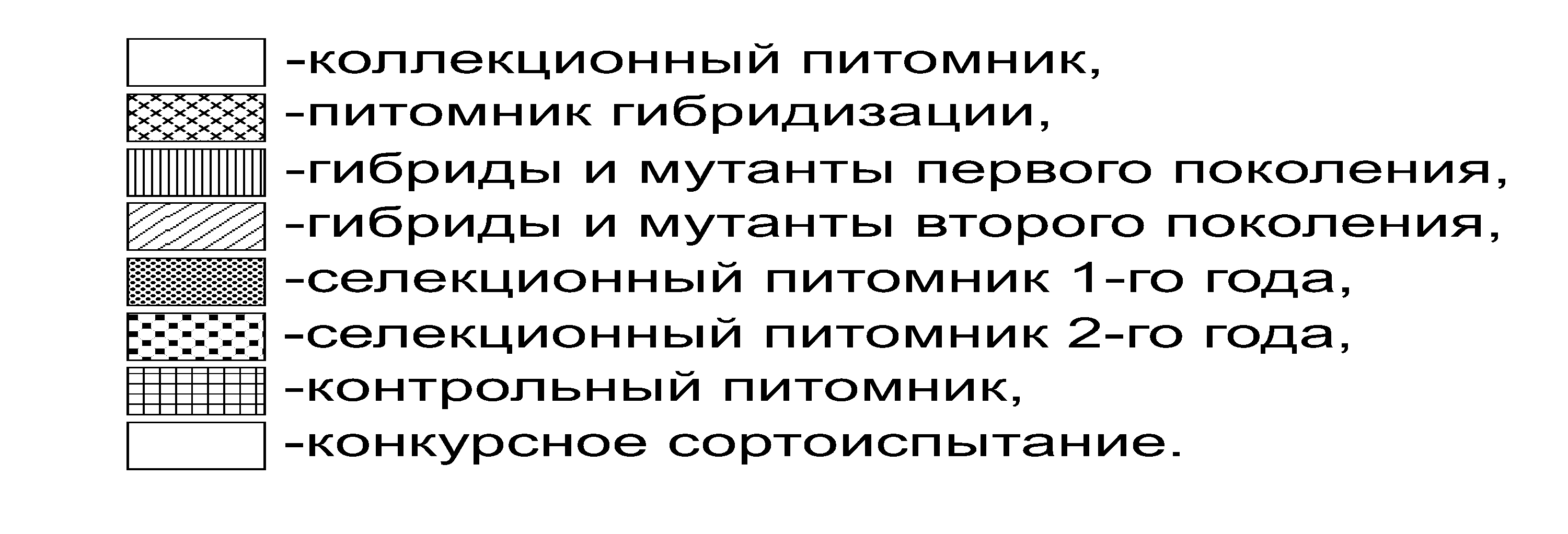 ПГ – питомник гибридизации; F1, М1 – гибриды и мутанты 1-го поколения;F2, М2 – гибриды и мутанты 2-го поколения; СП-1 – селекционный питомник 1-го года; СП-2 – селекционный питомник 2-го года; КП – контрольный питомник; КСИ – конкурсное сортоиспытание.	Таблица 13. Объем работ в питомниках схемы селекционного процессаЗадание 9. РАЗРАБОТКА ПРОГРАММЫ НАБЛЮДЕНИЙ, 
УЧЕТОВ И АНАЛИЗОВ В ПИТОМНИКАХ СХЕМЫ 
СЕЛЕКЦИОННОГО ПРОЦЕССАДля всесторонней и своевременной оценки имеющегося исходного и селекционного материала необходимо заблаговременно продумать и разработать программу наблюдений, учетов и анализов, которые должны быть проведены в определенный срок по имеющимся методикам, сведены в соответствующие таблицы и проанализированы. Программу наблюдений, учетов и анализов следует оформить в виде табл. 14, состоящей из четырех колонок. В первой перечисляются необходимые наблюдения, учеты и анализы, во второй – методика их проведения, в третьей – время проведения, в четвертой – цель исследований, ожидаемый результат.Таблица 14. Программа наблюдений, учетов и анализовК перечню основных мероприятий относятся фенологические наблюдения за наступлением и длительностью прохождения отдельных фенологических фаз и всего вегетационного периода, динамика линейного роста, накопления зеленой и сухой массы, особенности цветения и опыления, проявление и степень поражения болезнями и вредителями. Перед уборкой определяется количество сохранившихся растений от числа взошедших, измеряется высота стеблей, расстояние от поверхности почвы до первого плодоносящего узла, толщина и прочность стебля, подсчитываются показатели элементов структуры урожайности, урожайность с единицы площади. При селекции на качество продукции планируются лабораторные анализы на биохимический состав, технологические качества и т. д.Индивидуальные задания каждый студент получает из табл. 15.Таблица 15. Варианты задания для разработки программы наблюдений, 
учетов и анализов в селекционном процессеЗадание 10. УЧЕТ УРОЖАЙНОСТИ ЗЕРНА И ДРУГОЙ 
ПРОДУКЦИИ В КОНКУРСНОМ СОРТОИСПЫТАНИИ 
И ОПРЕДЕЛЕНИЕ НСР05В зависимости от полученного варианта (табл. 16) или по данным своих опытов студент сводит в таблицу данные 4–6 повторений.Таблица 16. Варианты задания по учету урожайности и обработке 
полученных данныхЧисло вариантов составляет 5–6 сортов или образцов. Статистическая обработка осуществляется методом дисперсионного анализа для определения наименьшей существенной разницы (НСР05) в процентах и абсолютных величинах. На основании полученных результатов делается вывод о наличии существенных различий между сортами (образцами). Если НСР05 превышает отклонения между сравниваемыми сортами (образцами), то различия между ними существенны (достоверны), если НСР05 меньше или равна фактическим отклонениям сравниваемых сортов или сортообразцов, то данные находятся в пределах ошибки опыта.Пример статистической обработки результатов опыта методом дисперсионного анализа приведен в табл. 17, 18, 19, 20.Таблица 17. Результаты конкурсного испытания сортов желтого люпина 
по урожайности зерна, ц/гаТаблица 18. Квадраты получения датТаблица 19. Результаты дисперсионного анализаРезультаты вычислений.Число повторений n = 4.Число вариантов l = 5.Общее число наблюдений N = l  n = 20.Корректирующий фактор C = (ΣХ)2 : N = 682,92 : 20 = 466 352,41 : 20 = 23 317,62.Сумма квадратов общего варьированияCу = ΣХ2 – C = (585,64 + 1 062,74 + … + 630,01) 23 317,62 = = 24 514,59 – 23 317,62 = 1 196,97.Сумма квадратов варьирования повторений Cр = (ΣР2 : l) – C = (25 856,64 + 35 419,24 + 26438,76 + 29 343,69) : 5 – 
– 23 317,62 = 117 058,3 : 5 – 23 317,62 = 94,05.Сумма квадратов варьирования вариантов Cv = (ΣV2 :n) – C = (13782,76 + 27060,25 + … + 9312,25) : 4 –
– 23 317,62 = 97 470,23 : 4 – 23 317,62 = 1 049,94.Сумма квадратов остаточного варьирования Сz = Сy – Ср – Сv = 1 196,97 – 94,05 – 1 049,94 = 52,99.Ошибка опыта   = == 1,06 ц/га.Ошибка разности средних Sd  =  =  ц/га. Наименьшая существенная разница НСР05 = t05  Sd = 2,18   = 3,74 ц/га;НСР05 =  .Таблица 20. Результаты сортоиспытанияЗадание 11. ОПИСАНИЕ ЛУЧШЕГО ОБРАЗЦА 
КОНКУРСНОГО СОРТОИСПЫТАНИЯ ПРИ ПЕРЕДАЧЕ ЕГО 
В ГОССОРТОИСПЫТАНИЕ В КАЧЕСТВЕ НОВОГО СОРТАПри передаче лучшего образца в качестве нового сорта для испытания в Госсортосети на сортоиспытательных станциях и госсортучастках необходимо составить обстоятельную характеристику, в которой указывается название культуры и сорта, авторы, название учреждения-оригинатора, ботаническая классификация, группа спелости, направление использования, морфологическое описание, основные достоинства сорта, особенности технологии возделывания, предполагаемый регион испытания и возможного районирования.Полная характеристика должна быть дана по всем признакам, сведенным в прил. 1.Задание 12. ОФОРМЛЕНИЕ НЕОБХОДИМЫХ ДОКУМЕНТОВ 
ПРИ ПЕРЕДАЧЕ НОВОГО СОЗДАННОГО СОРТА 
В ГОСУДАРСТВЕННУЮ ИНСПЕКЦИЮ ПО ИСПЫТАНИЮ 
И ОХРАНЕ СОРТОВ РАСТЕНИЙПри передаче нового сорта в Госсортосеть необходимо оформить ряд документов по установленной форме, которые приведены ниже.1. Заявление о включении сорта растения в Государственный реестр сортов и древесно-кустарниковых пород.2. Анкета сорта.3. Описание сорта.4. Фото с изображением растения и отдельных соцветий, плодов и семян нового сорта в фазе использования. 5. Аннотация сорта. 6. Справка о творческом участии каждого из соавторов.7. Справка о приеме к рассмотрению заявки.8. Авторская карточка. 9. Выписка из протокола заседания совета учреждения-оригинатора.10. Справка фитопатолога.11. Справка о производственном испытании.12. Подтверждение об отправке образцов семян в Центральную лабораторию Госкомиссии для анализов и в мировую коллекцию ВИР.Образцы бланков установленной формы и инструкции по их оформлению приведены в прил. 2–8 и выдаются перед выполнением данного задания на лабораторно-практических занятиях.ПРИЛОЖЕНИЯПриложение 1Характеристика сортов сельскохозяйственных культурПродолжение прил. 1Продолжение прил. 1Продолжение прил. 1Продолжение прил. 1Продолжение прил. 1Продолжение прил. 1Продолжение прил. 1Продолжение прил. 1Продолжение прил. 1Продолжение прил. 1Окончание прил. 1Приложение 2ЗАЯВЛЕНИЕ о включении сорта растения в Государственный реестр сортовAPPLICATION to add a plant variety to the State National List of Republic of BelarusПодпись / Signature _______________________                                                                        Продолжение прил. 2Подпись / Signature _______________________                                                           Продолжение прил. 2Подпись / Signature _______________________                                                                   Окончание прил. 2Приложение 3Форма № 207  Form No. 207BY/TG/03/11/1Государственное учреждение «Государственная инспекция по испытанию и охране сортов растений» 
Республики Беларусь  
State Enterprise “State Inspection for testing and protection 
of plant varieties” of the Republic of BelarusАНКЕТА СОРТАVARIETY QUESTIONNAIRE 4. Сведения о происхождении, особенности поддержания и размножения сорта  Information on the breeding scheme, maintenance and propagation of variety 4.1. Метод размножения сорта      Method of propagating the variety 4.2. Другая информация     Other information Продолжение прил. 35. Признаки сорта (цифры в скобках соответствуют номеру признака в таблице признаков методики UPOV). Отметьте в квадратных скобках степень выраженности признакаCharacteristics of the variety to be indicated (the number in brackets refers to the corresponding characteristic in UPOV Test Guidelines). Please mark the note which best correspondsПродолжение прил. 3Продолжение прил. 3Продолжение прил. 36. Похожие сорта и отличия от этих сортов    Similar varieties and differences from these varieties Продолжение прил. 37. Дополнительная информация, которая может помочь во время испытания сорта Additional information which may help n the examination of the variety7.1. В дополнении к информации, представленной в пунктах 5 и 6, существуют ли дополнительные признаки, которые могут помочь при оценке сорта?  In addition to the information provided in Sections 5 and 6, are there any additional characteristics which may help to distinguish the variety?Имеются ли какие-либо особые условия выращивания сорта или проведения испытания?   Are there any special conditions for growing the variety or conducting the examination?7.3. Устойчивость к вредителям и болезням       Resistence to pests and diseases 7.4. Другая информация        Other information 8. Требует ли сорт разрешения на высвобождение его в окружающую среду, для проведения испытаний в соответствии с законодательством об охране окружающей среды и Законом Республики Беларусь «О безопасности генно-инженерной деятельности» от 9 января 2006 года № 96-З?   Does the variety require the authorization for environmental release to conduct of the tests in accordance with legislation about Environmental Protection and Law of the Republic of Belarus «About safety of genetically work» № 96-Z dated January 9, 2006?Получено ли такое разрешение?              Has such authorization been obtained?Если получено, то приложите копию данного разрешения    If it has been obtained, please attach a copy of the authorization Окончание прил. 39. Информация о растительном материале, представленном для испытания     Information on plant material to be examined 9.1. Растительный материал не должен быть обработан ядохимикатами, которые могли бы исказить степень выраженности признаков, если на то нет разрешения или требования Инспекции. Если обработка имела место, то необходимо дать подробное ее описание           The plant material should not have undergone any treatment which would affect the expression of the characteristics of the variety, unless the State Inspection allow or request such treatment, full details of the treatment must be given. В этом случае, пожалуйста, укажите ниже полную информацию о растительном материале, который будет испытываться:In this respect, please indicate below, to the best of your knowledge, if the plant material to be examined has been subjected to:Предоставьте детали, если вы указали «Да»    Please provide of where you have indicated    «Yes»Я заявляю, что предоставленная мною информация верна   I hereby declare that, to the best of my knowledge, the information provided in this form is correct.Заявитель    ApplicantПодпись  Signature                                          Дата  Date «__»  ___________20___ г.Место печати   Stamp hereПриложение 4Форма № 213  Form No. 213BY/TG/19/10/1Государственное учреждение «Государственная инспекция по испытанию и охране сортов растений» 
Республики Беларусь  
State Enterprise «State Inspection for testing and protection 
of plant varieties» of the Republic of BelarusАНКЕТА СОРТАVARIETY QUESTIONNAIRE 4. Сведения о происхождении, особенности поддержания и размножения сорта   Information on the breeding scheme, maintenance and propagation of variety 4.1. Метод размножения сорта      Method of propagating the variety Продолжение прил. 44.2. Другая информация      Other information 5. Признаки сорта (цифры в скобках соответствуют номеру признака в таблице признаков методики UPOV). Отметьте в квадратных скобках степень выраженности признака  Characteristics of the variety to be indicated (the number in brackets refers to the corresponding characteristic in UPOV Test Guidelines). Please mark the note which best correspondsПродолжение прил. 4Продолжение прил. 4Продолжение прил. 4Продолжение прил. 46. Похожие сорта и отличия от этих сортов    Similar varieties and differences from these varieties 7. Дополнительная информация, которая может помочь во время испытания сорта Additional information which may help n the examination of the variety7.1. В дополнении к информации, представленной в пунктах 5 и 6, существуют ли дополнительные признаки, которые могут помочь при оценке сорта?  In addition to the information provided in Sections 5 and 6, are there any additional characteristics which may help to distinguish the variety?7.2. Имеются ли какие-либо особые условия выращивания сорта или проведения испытания?   Are there any special conditions for growing the variety or conducting the examination?7.3. Устойчивость к вредителям и болезням    Resistence to pests and diseases 7.4. Другая информация    Other information Окончание прил. 48. Требует ли сорт разрешения на высвобождение его в окружающую среду, для проведения испытаний в соответствии с законодательством об охране окружающей среды и Законом Республики Беларусь «О безопасности генно-инженерной деятельности» от 9 января 2006 года № 96-З?   Does the variety require the authorization for environmental release to conduct of the tests in accordance with legislation about Environmental Protection and Law of the Republic of Belarus «About safety of genetically work» № 96-Z dated January 9, 2006?Получено ли такое разрешение?  Has such authorization been obtained?Если получено, то приложите копию данного разрешения      If it has been obtained, please attach a copy of the authorization9. Информация о растительном материале, представленном для испытания Information on plant material to be examined.9.1. Растительный материал не должен быть обработан ядохимикатами, которые могли бы исказить степень выраженности признаков, если на то нет разрешения или требования Инспекции. Если обработка имела место, то необходимо дать подробное ее описаниеThe plant material should not have undergone any treatment which would affect the expression of the characteristics of the variety, unless the State Inspection allow or request such treatment, full details of the treatment must be given В этом случае, пожалуйста, укажите ниже полную информацию о растительном материале, который будет испытываться:In this respect, please indicate below, to the best of your knowledge, if the plant material to be examined has been subjected to:Предоставьте детали, если вы указали «Да»         Please provide of where you have indicated «Yes» Я заявляю, что предоставленная мною информация верна   I hereby declare that, to the best of my knowledge, the information provided in this form is correctЗаявитель    ApplicantПодпись  Signature                                       Дата  Date «__»  ____________20___ г.Место печати   Stamp hereПриложение 5Форма № 205  Form No. 205BY/TG/66/4/1Государственное учреждение «Государственная инспекция по испытанию и охране сортов растений» 
Республики Беларусь  
State Enterprise «State Inspection for testing and protection 
of plant varieties» of the Republic of BelarusАНКЕТА СОРТАVARIETY QUESTIONNAIRE Продолжение прил. 54. Сведения о происхождении, особенности поддержания и размножения сорта   Information on the breeding scheme, maintenance and propagation of variety 4.1. Метод размножения сорта      Method of propagating the variety 4.2. Другая информация     Other information 5. Признаки сорта (цифры в скобках соответствуют номеру признака в таблице признаков методики UPOV). Отметьте в квадратных скобках степень выраженности признака  Characteristics of the variety to be indicated (the number in brackets refers to the corresponding characteristic in UPOV Test Guidelines). Please mark the note which best corresponds Продолжение прил. 5Продолжение прил. 56. Похожие сорта и отличия от этих сортов    Similar varieties and differences from these varieties Продолжение прил. 57. Дополнительная информация, которая может помочь во время испытания сортаAdditional information which may help n the examination of the variety7.1. В дополнении к информации, представленной в пунктах 5 и 6, существуют ли дополнительные признаки, которые могут помочь при оценке сорта?      In addition to the information provided in Sections 5 and 6, are there any additional characteristics which may help to distinguish the variety?7.2. Имеются ли какие-либо особые условия выращивания сорта или проведения испытания?       Are there any special conditions for growing the variety or conducting the examination?7.3. Устойчивость к вредителям и болезням     Resistence to pests and diseases 7.4. Другая информация    Other information 8. Требует ли сорт разрешения на высвобождение его в окружающую среду, для проведения испытаний в соответствии с законодательством об охране окружающей среды и Законом Республики Беларусь «О безопасности генно-инженерной деятельности» от 9 января 2006 года № 96-З?   Does the variety require the authorization for environmental release to conduct of the tests in accordance with legislation about Environmental Protection and Law of the Republic of Belarus «About safety of genetically work» № 96-Z dated January 9, 2006?Получено ли такое разрешение?  Has such authorization been obtained?Если получено, то приложите копию данного разрешения       If it has been obtained, please attach a copy of the authorization Окончание прил. 59. Информация о растительном материале, представленном для испытания    Information on plant material to be examined 9.1. Растительный материал не должен быть обработан ядохимикатами, которые могли бы исказить степень выраженности признаков, если на то нет разрешения или требования Инспекции. Если обработка имела место, то необходимо дать подробное ее описание          The plant material should not have undergone any treatment which would affect the expression of the characteristics of the variety, unless the State Inspection allow or request such treatment, full details of the treatment must be given  В этом случае, пожалуйста, укажите ниже полную информацию о растительном материале, который будет испытываться:In this respect, please indicate below, to the best of your knowledge, if the plant material to be examined has been subjected to:Предоставьте детали, если вы указали «Да»      Please provide of where you have indicated   «Yes» Я заявляю, что предоставленная мною информация верна      I hereby declare that, to the best of my knowledge, the information provided in this form is correct Заявитель    ApplicantПодпись  Signature                                        Дата  Date «__»  ____________20___ г.Место печати   Stamp hereПриложение 6ОПИСАНИЕ сортаDescription VCUПродолжение прил. 6Продолжение прил. 6Примечание / Annotation: * – обязательное для заполнения поле/required field;1 – балл/index: 1 = очень чувствительный/very susceptible, 9 = устойчивый/resistant;2 – балл/index: 1 = низкая/low, 5 = очень высокая/very high;3 – только для озимых культур/only for winter crops.Окончание прил. 6МЕСТО ПЕЧАТИ(ЕЙ)STAMP(S)Приложение 7Продолжение прил. 7Продолжение прил. 7Окончание прил. 7Примечание / Annotation: * – обязательное для заполнения поле/required field;1 – балл/index: 1 = очень чувствительный/very susceptible, 9 = устойчивый/resistant;2 – только для сортов укосного типа/only for varieties for green biomass production.МЕСТО ПЕЧАТИ(ЕЙ)STAMP(S)Приложение 8КРАТКАЯ АННОТАЦИЯ сортаSummary Description of plant varietyПримечание (Note):* – в краткой аннотации следует дать морфологическое и хозяйственное описание сорта с указанием его положительных особенностей, которое впоследствии может быть опубликовано. Аннотация должна содержать не более 250 слов.Provide a concise 250 words description of the morphological and economic traits of the variety which can be published for use by seeds consumers, official seed certifying agencies etc.Учебное изданиеТаранухо Григорий Иванович Равков Евгений ВикторовичТаранухо Николай ГригорьевичЧАСТНАЯ СЕЛЕКЦИЯ И ГЕНЕТИКАУчебно-методическое пособие 
Редактор Н. А. МатасёваТехнический редактор Н. Л. ЯкубовскаяКорректор А. М. ПавловаПодписано в печать 02.06.2015. Формат 60 × 84  . Бумага офсетная.Ризография. Гарнитура «Таймс». Усл. печ. л. 3,95 Уч.-изд. л. 3,28.Тираж 50 экз. Заказ      .УО «Белорусская государственная сельскохозяйственная академия».Свидетельство о ГРИИРПИ № 1/52 от 09.10.2013.Ул. Мичурина, 13, 213407, г. Горки.Отпечатано в УО «Белорусская государственная сельскохозяйственная академия».Ул. Мичурина, 5, 213407, г. Горки. Т19Таранухо, Г. И. Частная селекция и генетика : учебно-методическое пособие / Г. И. Таранухо, Е. В. Равков, Н. Г. Таранухо. – Горки : БГСХА, 2015. – 68 с. ISBN 978-985-467-553-4© УО «Белорусская государственная сельскохозяйственная академия», 2015ПризнакиЕдиницы измеренияПоказателиПоказателиИсточники 
и донорыПризнакиЕдиницы измерениясуществующего сорта-стандартапроектируемого сортаИсточники 
и доноры№п/пКультураНаправления селекции Направления селекции Направления селекции Направления селекции Направления селекции Направления селекции Направления селекции №п/пКультурана урожайностьна качество 
продукциина скороспелостьна устойчивостьна устойчивостьна устойчивостьна устойчивость№п/пКультурана урожайностьна качество 
продукциина скороспелостьк полеганиюк осыпаемости 
и прорастанию 
на корнюк болезнямк вредителям1Пшеница1234–5–2Рожь67891011–3Тритикале1213141516––4Ячмень17181920–21–5Овес222324252627–6Гречиха28293031–––7Горох3233343536–378Люпин383940414243–9Клевер444546–47484910Картофель505152––535411Рапс555657–58596012Кукуруза616263––6465№ п/пКультураМетоды создания исходного материалаМетоды создания исходного материалаМетоды создания исходного материалаМетоды создания исходного материалаМетоды создания исходного материалаМетоды создания исходного материалаМетоды создания исходного материала№ п/пКультураОтбор биотипов (внутрисортовой отбор)Внутривидовая гибридизацияОтдаленная 
гибридизацияФизический 
и химический 
мутагенезПолиплоидияИнцухт
 и гетерозисБиотехнологические методы1Пшеница1234––52Рожь67891011123Тритикале1314151617–184Ячмень1920–21––225Овес232425––––6Гречиха262728293031327Горох3334–35–––8Люпин363738–––399Картофель404142–––4310Клевер4445–4647484911Лен5051–52–––12Кукуруза5354–––55–Методы 
создания исходного материалаКоличество вариантовКоличество отобранных растений, полученных семян 
в 1-й год, шт.Количество материала 
на 2-й год, 
шт. Процент 
отбораКоличество отобранных растений, образцов, 
шт.Комбинации скрещиванийВид 
скрещиванийЧисло 
изучаемых признаковСпособ 
опыленияКоличество опыляемых цветков, шт.Планируемое количество гибридных семян, шт.ПроводимыемероприятияСодержаниемероприятийЦель и ожидаемыерезультатыТипы скрещиванийТипы скрещиванийТипы скрещиванийТипы скрещиванийТипы скрещиванийТипы скрещиванийТипы скрещиванийТипы скрещиванийТипы скрещиваниймоногибридноемоногибридноемоногибридноедигибридноедигибридноедигибридноетригибридноетригибридноетригибридноеНомер заданияКомбинацияРастений, шт. F2Номер заданияКомбинацияРастений, шт. F2Номер заданияКомбинацияРастений, шт. F2112624251×5896491×8185621×3728261×6848502×71664314648271×71424513×6172842×5496282×3608524×51600526976292×41072538×1153662×11284302×81088547×2192073×11032313×2944556×3198483×5756323×4948565×4204893×7752333×81152571×81792104×12768344×2624582×72112114×61280354×3640593×62176124×7760364×8656604×51920135×2980375×11024618×11536145×3856385×61008627×22496155×8848395×71040636×32432166×2832406×11104645×42368176×9652416×51136651×82304186×8720426×7976662×72240197×31000437×1992673×62179207×41056447×5816684×61972217×8640457×6800698×11408228×5352468×2864707×21664238×61184478×3832716×31856248×71288488×41152725×43520ПоказателиРасщепление во втором поколенииРасщепление во втором поколенииРасщепление во втором поколенииРасщепление во втором поколенииСуммаПоказателиСуммаОжидаемое расщепление (Н0)Фактические частоты (m)Теоретические частоты (М)Отклонение 
(m – M)Квадрат 
отклонения 
((m – M)2: М)Комбинации, 
концентрации, дозыОценка и отбор 
в F1, М1, С1Анализ F2, М2 и С2,% отбораМетоды оценки 
и отбора в СП-1№ п/пКультураОтдаленная гибридизацияБиотехнологияМутагенезМутагенезВысота 
растений, см№ п/пКультураОтдаленная гибридизацияБиотехнологияфизическийхимическийВысота 
растений, см1Пшеница1234–2Рожь567893Тритикале10111213–4Ячмень14151617185Овес19202122–6Гречиха23242526277Горох28293031–8Люпин32333435–9Клевер363738394010Картофель41424344–№п/пКультураМетоды создания 
исходного материалаМетоды создания 
исходного материалаМетоды создания 
исходного материалаМетоды создания 
исходного материалаМетоды отбораМетоды отбораМетоды отбораМетоды отбораНаправления 
селекции Направления 
селекции Направления 
селекции Направления 
селекции №п/пКультуравнутривидовая 
гибридизацияотдаленная 
гибридизациямутагенезполиплоидияиндивидуальныймассовыйсемейно-групповойклоновыйна урожайностьна скороспелостьна устойчивость к полеганиюна устойчивость к болезням1Пшеница123–45––67892Рожь10111213141516–171819203Тритикале21222324252627–282930314Ячмень32–33–3435––363738395Овес404142–434445–464748496Гречиха50––515253––545556577Горох58–59–606162–636465668Люпин6768––697071–727374759Картофель7677––7879–808182838410Клевер85––868788–899091929311Кукуруза94–––959697–989910010112Другие культуры102–103104105106107108109110111112Название питомника 
(звено)Количество образцов, 
комбинаций, семейПлощадь питания (см2), норма высева (шт/м2)Площадь делянки 
(м2  повторность)Требуется семян, 
шт/кгСпособСпособПроцент отбораБудет получено 
семян, семей, 
образцовНазвание питомника 
(звено)Количество образцов, 
комбинаций, семейПлощадь питания (см2), норма высева (шт/м2)Площадь делянки 
(м2  повторность)Требуется семян, 
шт/кгпосевауборкиПроцент отбораБудет получено 
семян, семей, 
образцовКПГF1 (М1)F2 (М2)СП-1СП-2КПКСИ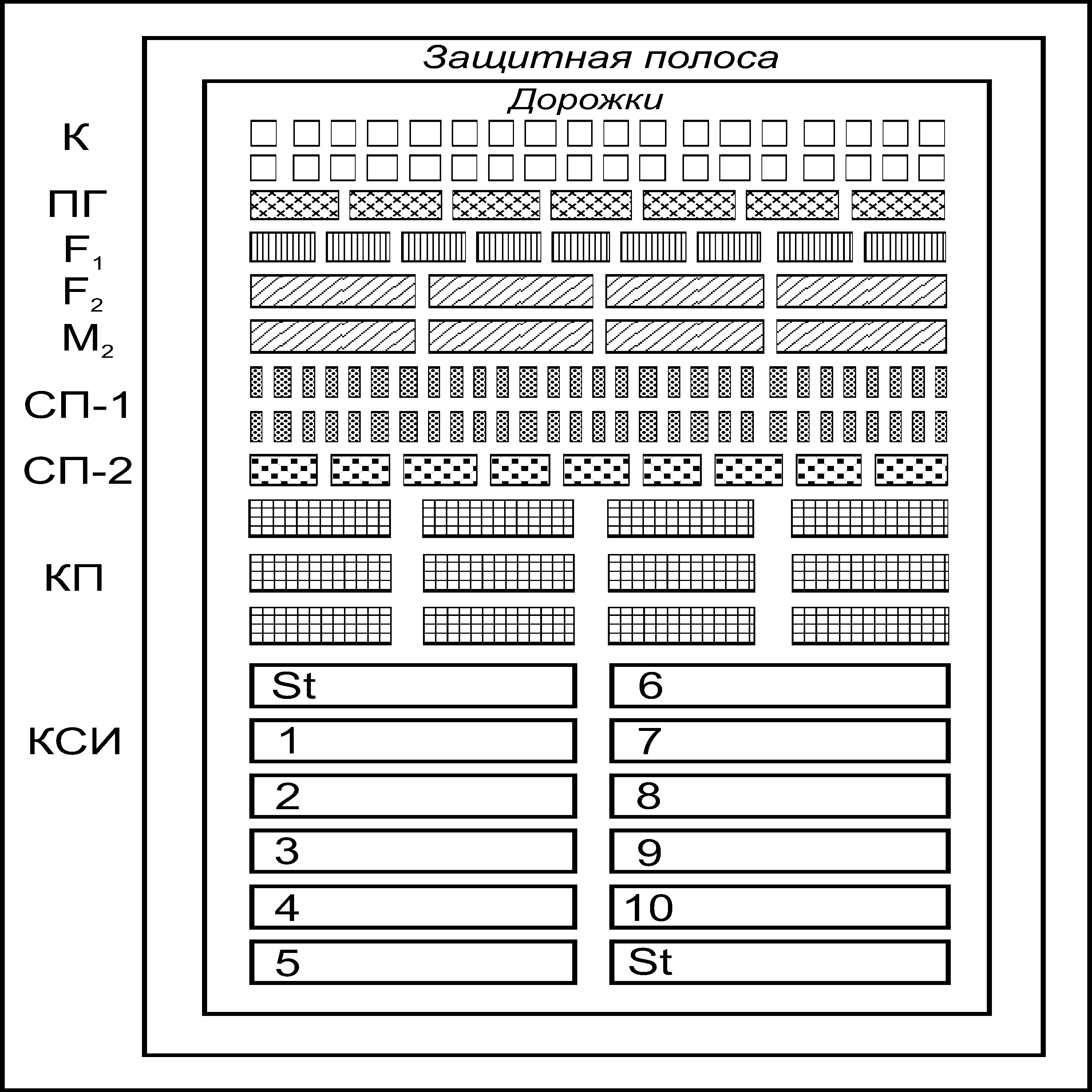 №п/пПитомники 
испытанияПоказателиПоказателиПоказателиПоказателиПоказателиПоказателиПоказатели№п/пПитомники 
испытанияКоличество сортов, образцов, 
комбинаций, семей, шт.Размер делянки, м2Количество 
повторностей, шт.Расположение  родителей, стандартов, через сколько делянок, шт.Площадь, м2Площадь, м2Площадь, м2№п/пПитомники 
испытанияКоличество сортов, образцов, 
комбинаций, семей, шт.Размер делянки, м2Количество 
повторностей, шт.Расположение  родителей, стандартов, через сколько делянок, шт.делянокдорожеквсего1Коллекционный50–2501,0110–2050–25015–7565–3252Гибридизации15–202,01–30–408–1037,5–50,03Гибридов F110–251,011–220–5010–2530–754Гибридов F210–253,0110–2535–806–1518–455Селекционный 1-го года (СП-1)500–10000,5150–100255–505150–300405–8056Селекционный 2-го года (СП-2)100–2002–3120–40210–61530–60240–6757Контрольный (КП)50–1004–5450–100864–1664288–5551152–22198Предварительного испытания (ПИ)25–505–10425–50520–2040173–680693–27209Конкурсного испытания (КСИ)15–2510–25415–25640–2600213–866853–346610Предварительного размножения (ПР)2–3100–20012–3200–60067–200267–800Итого…777–14281–2001–41–1002824–8444941–28143765–11258Проводимые наблюдения, учеты и анализыМетодика 
выполненияВремя 
проведения, 
фазы развитияЦель исследований 
и ожидаемый 
результат№ 
п/пКультураОпределение 
полевой 
всхожестиФенологические 
наблюденияДинамика 
линейного ростаУчет болезней 
 и вредителейВысота стеблейЭлементы 
структуры 
урожайностиУрожайностьКачество 
продукции1Пшеница123456782Рожь9101112131415163Тритикале17181920212223244Ячмень25262728293031325Овес33343536373839406Гречиха41424344454647487Горох49505152535455568Люпин57585960616263649Клевер656667686970717210Картофель737475767778798011Лен818283848586878812Кукуруза8990919293949596№ 
п/пКультураУрожайность, ц/гаУрожайность, ц/гаУрожайность, ц/гаВысота 
растений, см№ 
п/пКультурасемянзеленой 
массысухоговеществаВысота 
растений, см1Пшеница1––22Рожь34–53Тритикале67–84Ячмень9––105Овес111213146Гречиха15––167Горох171819208Люпин212223249Соя2526–2710Кукуруза2829303111Клевер32333435Варианты опыта(сорта)Повторность, хПовторность, хПовторность, хПовторность, хСумма VСреднее XВарианты опыта(сорта)IIIIIIIVСумма VСреднее XЖемчуг (стандарт)24,232,630,829,8117,4029,35БСХА-1338,344,838,542,9164,5041,13БСХА-1944,446,24241,5174,1043,53БСХА-3729,637,631,232130,4032,60БСХА-32224,32720,125,196,5024,13Сумма Р160,80188,20162,60171,30ΣХ = ΣP = 
= ΣV =  682,9Х0 = 34,15Варианты опыта(сорта)х2х2х2х2Сумма V2Варианты опыта(сорта)IIIIIIIVСумма V2Жемчуг (стандарт)585,641062,76948,64888,0413782,76БСХА-131466,892007,041482,251840,4127060,25БСХА-191971,362134,441764,001722,2530310,81БСХА-37876,161413,76973,441024,0017004,16БСХА-322590,49729,00404,01630,019312,25Сумма Р225856,6935419,2426438,7629343,69466352,41Виды 
варьированияСумма 
квадратовСтепени 
свободыДисперсияКритерий ФишераКритерий ФишераВиды 
варьированияСумма 
квадратовСтепени 
свободыДисперсияFфактF05 (табл)Общая Cy1196,9719Повторений Cp94,053Вариантов Cv1049,944262,4959,443,26Ошибки Cz52,99124,42Варианты опыта 
(сорта)Урожайность, ц/гаОтклонение 
от стандарта, ц/гаУрожайность, 
%ГруппаЖемчуг (стандарт)29,35–100IIБСХА-1341,13+11,78140IБСХА-1943,53+14,80148IБСХА-3732,60+3,25111IIБСХА-32224,13–5,2282IIIНСР053,74ШифрПризнакиПоказателиПоказателиШифрПризнакисорта-стандартанового сорта12341. Пшеница1. Пшеница1. Пшеница1. Пшеница1Вид2Число хромосом3Название сорта4Эколого-географическая группа5Зона районирования6Метод создания7Учреждение-оригинатор8Авторы9Разновидность:9.1окраска колоса9.2остистость колоса9.3опушенность колоса9.4окраска зерновок9.5окрашивание зерна фенолом10Сортовые признаки10.1форма колосовой чешуи10.2плечо колосовой чешуи10.3килевой зубец колосовой чешуи11Хозяйственные признаки:11.1урожайность (средняя, максимальная), ц/га11.2масса 1000 зерен, г11.3стекловидность, %11.4высота растений, см11.5устойчивость к полеганию, балл11.6устойчивость к пыльной головне, балл (%)11.7устойчивость к твердой головне, балл (%)11.8устойчивость к септориозу12Хлебопекарные качества:12.1содержание белка, %12.2содержание клейковины, %12.3объем хлеба мл/100 г муки12.4показатели альвеолографа, а. с.12.5хлебопекарная оценка, балл13Группа спелости2. Озимая рожь и тритикале2. Озимая рожь и тритикале2. Озимая рожь и тритикале2. Озимая рожь и тритикале1Вид2Число хромосом12343Название сорта4Зона районирования 5Методы создания6Учреждение-оригинатор7Авторы8Группа спелости9Разновидность:9.1длина колоса9.2окраска зерновок9.3длина зерновок9.4заключение зерновки в колоске10Устойчивость, балл:10.1к бурой ржавчине10.2к снежной плесени10.3к спорынье10.4к стеблевой головне10.5к полеганию10.6к прорастанию на корню11Хлебопекарные качества:11.1содержание белка, %11.2число падения, с11.3объем хлеба на 100 г муки, мл11.4хлебопекарные качества, балл11.5урожайность средняя, ц/га11.6урожайность максимальная, ц/га3. Ячмень3. Ячмень3. Ячмень3. Ячмень1Вид, подвид2Число хромосом3Название сорта4Эколого-географическая группа5Зона районирования6Метод создания, происхождение7Учреждение-оригинатор8Авторы9Разновидность:9.1окраска колоса9.2плотность колоса9.3форма колоса9.4пленчатость зерновок9.5зазубренность остей9.6форма зерновок 10Сортовые признаки:10.1характер остей10.2переход цветковой чешуи в ость123410.3щетинка у основания зерна10.4окраска жилок на чешуях10.5опушенность чешуи10.6зазубренность жилки колосковой чешуи11Хозяйственные признаки:11.1урожайность, т/га (ц/га)11.2масса 1000 зерен, г11.3длина вегетационного периода, сут11.4высота растений, см11.5устойчивость к полеганию, балл11.6пленчатость зерна, %11.7устойчивость к гельминтоспориозу, балл11.8устойчивость к мучнистой росе, балл11.9устойчивость к пыльной головне, балл (%)11.10устойчивость к корневым гнилям, балл11.11зимостойкость, %12Направление использования:12.1содержание белка, %12.2экстрактивность13Особенности технологии возделывания:13.1норма высева, млн. шт/га13.2тип почвы13.3отзывчивость на удобрения13.4протравители и дозы13.5гербициды и дозы4. Овес4. Овес4. Овес4. Овес1Вид2Число хромосом3Название сорта4Эколого-географическая группа 5Зона районирования6Методы создания7Учреждение-оригинатор8Авторы9Разновидность:9.1окраска зерновки9.2остистость9.3тип метелки9.4тип зерна9.5пленчатость, %10Сортовые признаки:10.1опушение основания первого зерна10.2число зерновок в колоске10.3наличие двойных зерен123410.4опушение стерженька второго зерна10.5опушение влагалища11Хозяйственные признаки11.1Натура зерна11.2Содержание белка, %11.3Масса 1000 семян, г11.4Урожайность зерна, ц/га12Устойчивость, балл:12.1к корончатой ржавчине12.2к бактериальному ожогу5. Гречиха5. Гречиха5. Гречиха5. Гречиха1Вид2Число хромосом3Название сорта4Эколого-географическая группа 5Зона районирования6Методы создания7Учреждение-оригинатор8Авторы9Разновидность:9.1окраска плодов9.2выраженность крыльев9.3число междоузлий9.4форма плодов9.5выравненность плодов10Крупяные качества10.1Выход крупы, %10.2Крупность, %10.3Масса 1000 семян, г10.4Урожайность: 10.4.1средняя, ц/га10.4.2максимальная, ц/га11Результаты дегустации, балл6. Горох6. Горох6. Горох6. Горох1Вид, подвид2Число хромосом3Название сорта4Направление использования 5Зона районирования6Методы создания7Учреждение-оригинатор8Авторы9Разновидность:9.1окраска цветков9.2окраска пазух листьев12349.3форма боба9.4размер боба9.5срастаемость семяножки с семенем10Сортовые признаки:10.1число междоузлий до первого боба10.2длина стебля10.3длина междоузлий10.4форма и поверхность семян10.5крупность семян10.6окраска семядолей10.7семенной кожуры10.8семени10.9рубчика11Устойчивость, балл:11.1к осыпанию11.2к аскохитозу11.3к тле11.4к брухусу11.5к засухе12Хозяйственные признаки:12.1содержание белка, %12.2масса 1000 семян, г12.3урожайность зерна, ц/га7. Люпин7. Люпин7. Люпин7. Люпин1Вид2Число хромосом3Название сорта4Эколого-географическая группа 5Зона районирования6Методы создания7Учреждение-оригинатор8Авторы9Разновидность:9.1окраска цветков9.2окраска семян9.3пигментация всходов9.4пигментация стебля и соцветия9.5окраска листьев9.6тип ветвления9.7растрескиваемость бобов9.8длина вегетационного периода9.9высота растений, см10Устойчивость, балл (%):10.1к фузариозу10.2к вирусному израстанию10.3к антракнозу10.4к серой гнили10.5к фомопсису10.6 к цератофорозу123410.7к полеганию11Хозяйственные признаки:11.1урожайность зерна средняя, ц/га11.2урожайность зерна максимальная, ц/га11.3урожайность зеленой массы, ц/га11.4урожайность сухого вещества, ц/га11.5содержание белка в зерне, %11.6содержание белка в сухом веществе, %11.7алкалоидность, %11.8масса 1000 семян, г8. Соя8. Соя8. Соя8. Соя1Вид2Число хромосом3Название сорта4Эколого-географическая группа 5Зона районирования6Методы создания7Учреждение-оригинатор8Авторы9Разновидность:9.1окраска семян9.2окраска рубчика9.3окраска опушения10Сортовые признаки:10.1тип ветвления10.2группа спелости10.3высота растений, см10.4высота прикрепления нижних бобов, см10.5количество междоузлий11Устойчивость, балл:11.1к полеганию11.2к болезням11.3к вредителям11.4к растрескиванию бобов12Хозяйственные признаки:12.1урожайность семян средняя, ц/га12.2урожайность семян максимальная, ц/га12.3урожайность сухого вещества, ц/га12.4содержание белка в зерне, %12.5содержание масла, %12.6масса 1000 семян, г13Особенности технологии возделывания:13.1отношение к теплу, влаге, почве13.2норма высева123413.3способ посева13.4глубина заделки13.5защита от сорняков13.6подготовка к уборке, уборка13.7послеуборочная обработка семян9. Кукуруза9. Кукуруза9. Кукуруза9. Кукуруза1Подвид2Число хромосом3Название гибрида4Направление использования5Зона районирования6Метод создания7Учреждение-оригинатор8Авторы9Тип гибрида:9.1тип зерновки9.2окраска зерновки9.3окраска стержня початка9.4форма и длина початка9.5озерненность початка9.6длина ножки початка9.7высота заложения первого початка10Сортовые признаки:10.1масса семян с початка, г10.2высота растений, см10.3кустистость11Хозяйственные признаки:11.1урожайность зерна, т/га 11.2урожайность початков, т/га11.3урожайность зеленой массы, т/га11.4группа спелости11.5длина вегетационного периода, сут11.6масса 1000 семян, г11.7Устойчивость, балл (%):  11.7.1к пыльной и пузырчатой головне11.7.2к фузариозу12Биохимический состав, %:12.1содержание белка12.2содержание крахмала12.3содержание лизина12.4содержание жира10. Рапс10. Рапс10. Рапс10. Рапс1Вид2Число хромосом3Название сорта4Образ жизни (озимый, яровой)5Зона районирования6Методы создания12347Учреждение-оригинатор8Авторы9Разновидность:9.1окраска семядолей после всходов9.2листья прикорневые9.3тип розетки9.4степень ветвления стеблей9.5число ветвей первого порядка9.6наличие воскового налета на стеблях9.7тип соцветия9.8крупность и расположение стручков по отношению к стеблю9.9окраска черешков9.10окраска цветков9.11плотность стручков на центральной кисти9.12диаметр семян, мм10Биохимический состав, %:10.2содержание жира10.3содержание гликозинолатов10.4содержание эуруковой кислоты11Хозяйственные признаки:11.1урожайность семян, ц/га11.2урожайность зеленой массы, ц/га12Особенности технологии возделывания:12.1норма высева, млн. шт/га12.2срок сева12.3удобрения12.4протравители и дозы12.5борьба с сорняками12.6борьба с вредителями12.7способ уборки12.8очистка и сушка семян11. Лен-долгунец11. Лен-долгунец11. Лен-долгунец11. Лен-долгунец1Вид2Число хромосом3Название сорта4Направление селекции 5Зона районирования6Методы создания7Учреждение-оригинатор8Авторы9Разновидность:9.1окраска цветков9.2группа спелости9.3длина вегетационного периода, сут9.4высота растений. см9.5масса 1000 семян, г10Хозяйственные признаки:10.1урожайность семян, ц/га 123410.2урожайность соломы, ц/га10.3всего волокна, %10.4длинного волокна, %10.5содержание волокна в стеблях, %10.6группа по прядильным свойствам10.7Устойчивость:10.7.1к полеганию, балл10.7.2к фузариозу, балл10.7.3к ржавчине, балл10.7.4к другим болезням11Содержание жира в семенах, %12Особенности технологии возделывания:12.1норма высева, млн. шт/га12.2удобрения12.3подготовка семян к посеву12.4борьба с сорняками12.5борьба с вредителями12.6способ уборки12.7очистка и сушка семян12. Картофель12. Картофель12. Картофель12. Картофель1Вид2Число хромосом3Название сорта4Направление использования 5Зона районирования6Учреждение-оригинатор7Авторы8Методы создания9Сортовые признаки9.1Окраска венчика9.2Форма долей венчика9.3Форма остроконечий9.4Махровость и размер венчика9.5Форма и окраска пыльников9.6Форма и окраска рыльца9.7Опушение чашелистиков9.8Пигментация чашечки9.9Особенности соцветия9.10Интенсивность цветения и ягодообразования9.11Форма и размер конечной доли листа9.12Размер и форма боковых долей листа9.13Число долей и долек9.14Величина и форма долей и долек9.15Форма кончиков и основания долей листа12349.16Плющелистность9.17Листовой индекс9.18Степень рассечения листа9.19Жилкование и опушенность листовых пластинок9.20Окраска листьев9.21Форма прилистников9.22Пигментация стебля9.23Ребристость и крылатость стебля9.24Форма куста9.25Облиственность куста9.26Длина и количество стеблей9.27Окраска клубней9.28Форма клубней9.29Характер глазков и глубина их расположения9.30Характер кожуры клубней9.31Окраска мякоти клубней9.32Окраска световых ростков9.33Форма основания световых ростков9.34Форма верхушки световых ростков9.35Опушение световых ростков9.36Компактность расположения клубней 
в кусте 10Хозяйственные признаки:10.1средняя урожайность клубней, т/га10.2максимальная урожайность, т/га10.3количество клубней в гнезде, шт.10.4масса товарного клубня, г10.5длина вегетационного периода, сут11Биохимический состав, %:11.1содержание крахмала11.2содержание белка12Дегустационные качества, балл13Устойчивость, балл (%):13.1к раку13.2к фитофторозу13.3к нематоде13.4к вирусам13.5Лежкость, балл14Особенности технологии возделывания:14.1норма посадки, тыс. шт/га14.2масса посадочных клубней, г14.3дозы удобрений14.4обработка клубней перед посадкой123414.5борьба с сорняками14.6борьба с фитофторозом14.7борьба с колорадским жуком13. Клевер луговой13. Клевер луговой13. Клевер луговой13. Клевер луговой1Вид2Число хромосом3Название сорта4Эколого-географическая группа 5Зона районирования6Методы создания7Учреждение-оригинатор8Авторы9Тип9.1Число междоузлий9.2Окраска цветков9.3Число початков в головке9.4Длина трубочки цветков, мм9.5Число семян в головке, шт.9.6Осемененность головок, %9.7Масса 1000 семян, г10Хозяйственные признаки:10.1урожайность семян, кг/га10.2урожайность сухой массы, т/га11Устойчивость, балл (%): 11.1к фузариозу11.2к раку11.3к мучнистой росе11.4к вирусам11.5к антракнозу11.6к аскохитозу11.7к бурой пятнистости11.8к ложно мучнистой росе11.9к ржавчине11.10к засухе12Особенности технологии возделывания:12.1способ уборки12.2обработка вороха и семян14. Галега восточная14. Галега восточная14. Галега восточная14. Галега восточная1Вид2Число хромосом3Название сорта4Эколого-географическая группа 5Зона районирования6Методы создания7Учреждение-оригинатор12348Авторы	9Разновидность:9.1окраска цветков9.2пигментация вегетативных органов9.3тип цветения10Хозяйственные признаки:10.1количество бобов, шт/растение10.2количество семян, шт/растение10.3масса 1000 семян, г10.4масса семян, г/растение10.5число растений, шт/м210.6биологическая урожайность, г/м210.7высота растений, см10.8урожайность семян, ц/га10.9урожайность зеленой массы, ц/га10.10урожайность сухого вещества, ц/га11Устойчивость, балл:11.1к полеганию11.2к болезням11.3к вредителям и болезням12Особенности технологии возделывания:12.1отношение к теплу, влаге, почве12.2норма высева, кг/га, млн. шт/га12.3приемы по уходу12.4способ уборки12.5послеуборочная обработка семянГосударственное учреждение «Государственная инспекция по испытанию и охране сортов» Республики БеларусьState Enterprise «State Inspection for testing and protection of plant varieties» of the Republic of BelarusФорма № 1           Form № 1Форма № 1           Form № 1Государственное учреждение «Государственная инспекция по испытанию и охране сортов» Республики БеларусьState Enterprise «State Inspection for testing and protection of plant varieties» of the Republic of BelarusРег. №RefГосударственное учреждение «Государственная инспекция по испытанию и охране сортов» Республики БеларусьState Enterprise «State Inspection for testing and protection of plant varieties» of the Republic of BelarusДата рег.Date of filing№ ______________________ от _______________________ 201 ___ г.№ ______________________ от _______________________ 201 ___ г.№ ______________________ от _______________________ 201 ___ г.      № и дата входящего документа / № and date of incoming paper      № и дата входящего документа / № and date of incoming paper      № и дата входящего документа / № and date of incoming paper1. Заявитель 1. Заявитель ApplicantApplicantApplicant1.1. ФИО или наименование организации1.1. ФИО или наименование организации1.1. ФИО или наименование организации1.1. ФИО или наименование организацииApplicant's name1.2. Адрес заявителя1.2. Адрес заявителяApplicant's full postal addressApplicant's full postal addressApplicant's full postal address1.3. Телефон, факс, e-mail1.3. Телефон, факс, e-mailTel., fax number (incl. national dialing code), e-mailTel., fax number (incl. national dialing code), e-mailTel., fax number (incl. national dialing code), e-mail1.4. Гражданство или страна регистрации1.4. Гражданство или страна регистрации1.4. Гражданство или страна регистрацииCitizenship or country incorporationCitizenship or country incorporation2.Сведения о сортеDetails of plan variety2.1.Наименование вида на латинском языкеBotanical name2.1.1.Общепринятое наименование культуры 
на русском языкеRussian common name of crop 2.1.2.и/или на английском языкеand/or English common name2.2.Предлагаемое наименование сортаProposed denomination of the variety2.2.1.Буквами кирилловского алфавита Cyrillic letters 2.2.2.Буквами латинского алфавитаLatin letters2.3.Селекционный номерBreeder's reference number3. Адрес переписки по заявлению3. Адрес переписки по заявлениюFull postal address for correspondence Тел. (факс) / tel. (fax)e-mail4.  Оригинатор сорта, адрес4.  Оригинатор сорта, адресName and full postal address of variety originatorName and full postal address of variety originatorТел. (факс) / tel. (fax)Тел. (факс) / tel. (fax)e-mail5.  Сведения об авторах5.  Сведения об авторах5.  Сведения об авторах5.  Сведения об авторах5.  Сведения об авторах5.  Сведения об авторах5.  Сведения об авторах5.  Сведения об авторахName and fullpostal address of the author (s)Name and fullpostal address of the author (s)Name and fullpostal address of the author (s)Name and fullpostal address of the author (s)Name and fullpostal address of the author (s)Name and fullpostal address of the author (s)Name and fullpostal address of the author (s) Фамилия ФамилияSumameSumameИмя, отчествоИмя, отчествоNameNameАдресАдресPostal addressPostal address По всей имеющейся у меня (нас) информации других действительных авторов нет  I (We) hereby declare that, to the best of my (our) knowledge, there are no other authors По всей имеющейся у меня (нас) информации других действительных авторов нет  I (We) hereby declare that, to the best of my (our) knowledge, there are no other authors По всей имеющейся у меня (нас) информации других действительных авторов нет  I (We) hereby declare that, to the best of my (our) knowledge, there are no other authors По всей имеющейся у меня (нас) информации других действительных авторов нет  I (We) hereby declare that, to the best of my (our) knowledge, there are no other authors По всей имеющейся у меня (нас) информации других действительных авторов нет  I (We) hereby declare that, to the best of my (our) knowledge, there are no other authors По всей имеющейся у меня (нас) информации других действительных авторов нет  I (We) hereby declare that, to the best of my (our) knowledge, there are no other authors По всей имеющейся у меня (нас) информации других действительных авторов нет  I (We) hereby declare that, to the best of my (our) knowledge, there are no other authors По всей имеющейся у меня (нас) информации других действительных авторов нет  I (We) hereby declare that, to the best of my (our) knowledge, there are no other authors По всей имеющейся у меня (нас) информации других действительных авторов нет  I (We) hereby declare that, to the best of my (our) knowledge, there are no other authors По всей имеющейся у меня (нас) информации других действительных авторов нет  I (We) hereby declare that, to the best of my (our) knowledge, there are no other authors По всей имеющейся у меня (нас) информации других действительных авторов нет  I (We) hereby declare that, to the best of my (our) knowledge, there are no other authors По всей имеющейся у меня (нас) информации других действительных авторов нет  I (We) hereby declare that, to the best of my (our) knowledge, there are no other authors По всей имеющейся у меня (нас) информации других действительных авторов нет  I (We) hereby declare that, to the best of my (our) knowledge, there are no other authors По всей имеющейся у меня (нас) информации других действительных авторов нет  I (We) hereby declare that, to the best of my (our) knowledge, there are no other authors6.Предыдущие заявки на сортПредыдущие заявки на сортПредыдущие заявки на сортПредыдущие заявки на сортПредыдущие заявки на сортПредыдущие заявки на сортПредыдущие заявки на сортПредыдущие заявки на сортPreceding applications Preceding applications Preceding applications Preceding applications Preceding applications 6.1.Имеются ли какие-либо предыдущие заявки на включение сорта в национальные реестры сортов или на предоставление охраны сорту?Have any NL applications or applications for PBR been made in any country?Имеются ли какие-либо предыдущие заявки на включение сорта в национальные реестры сортов или на предоставление охраны сорту?Have any NL applications or applications for PBR been made in any country?Имеются ли какие-либо предыдущие заявки на включение сорта в национальные реестры сортов или на предоставление охраны сорту?Have any NL applications or applications for PBR been made in any country?Имеются ли какие-либо предыдущие заявки на включение сорта в национальные реестры сортов или на предоставление охраны сорту?Have any NL applications or applications for PBR been made in any country?Имеются ли какие-либо предыдущие заявки на включение сорта в национальные реестры сортов или на предоставление охраны сорту?Have any NL applications or applications for PBR been made in any country?Имеются ли какие-либо предыдущие заявки на включение сорта в национальные реестры сортов или на предоставление охраны сорту?Have any NL applications or applications for PBR been made in any country?Имеются ли какие-либо предыдущие заявки на включение сорта в национальные реестры сортов или на предоставление охраны сорту?Have any NL applications or applications for PBR been made in any country?Имеются ли какие-либо предыдущие заявки на включение сорта в национальные реестры сортов или на предоставление охраны сорту?Have any NL applications or applications for PBR been made in any country?Имеются ли какие-либо предыдущие заявки на включение сорта в национальные реестры сортов или на предоставление охраны сорту?Have any NL applications or applications for PBR been made in any country?Имеются ли какие-либо предыдущие заявки на включение сорта в национальные реестры сортов или на предоставление охраны сорту?Have any NL applications or applications for PBR been made in any country?Имеются ли какие-либо предыдущие заявки на включение сорта в национальные реестры сортов или на предоставление охраны сорту?Have any NL applications or applications for PBR been made in any country?Имеются ли какие-либо предыдущие заявки на включение сорта в национальные реестры сортов или на предоставление охраны сорту?Have any NL applications or applications for PBR been made in any country?Имеются ли какие-либо предыдущие заявки на включение сорта в национальные реестры сортов или на предоставление охраны сорту?Have any NL applications or applications for PBR been made in any country?[  ][  ]Да        YesДа        Yes[  ][  ]Нет       NoНет       NoЕсли «Да», то заполните п. 6.2     If  «Yes», then give the following details specified in 6.2Если «Да», то заполните п. 6.2     If  «Yes», then give the following details specified in 6.2Если «Да», то заполните п. 6.2     If  «Yes», then give the following details specified in 6.2Если «Да», то заполните п. 6.2     If  «Yes», then give the following details specified in 6.2Если «Да», то заполните п. 6.2     If  «Yes», then give the following details specified in 6.2Если «Да», то заполните п. 6.2     If  «Yes», then give the following details specified in 6.2Если «Да», то заполните п. 6.2     If  «Yes», then give the following details specified in 6.2Если «Да», то заполните п. 6.2     If  «Yes», then give the following details specified in 6.2Если «Да», то заполните п. 6.2     If  «Yes», then give the following details specified in 6.2Если «Да», то заполните п. 6.2     If  «Yes», then give the following details specified in 6.2Если «Да», то заполните п. 6.2     If  «Yes», then give the following details specified in 6.2Если «Да», то заполните п. 6.2     If  «Yes», then give the following details specified in 6.2Если «Да», то заполните п. 6.2     If  «Yes», then give the following details specified in 6.26.2.Тип 
заявки*Type of application*Тип 
заявки*Type of application*Страна подачиCountry Страна подачиCountry Дата подачиDate of applicationДата подачиDate of application№ заявкиApplication No№ заявкиApplication NoСтадияStage СтадияStage Наименование сорта или селекционный номерVariety denomination or Breeders’ reference Наименование сорта или селекционный номерVariety denomination or Breeders’ reference Наименование сорта или селекционный номерVariety denomination or Breeders’ reference (а)(b)Примечания:                       Note:Примечания:                       Note:Примечания:                       Note:Примечания:                       Note:Примечания:                       Note:Примечания:                       Note:Примечания:                       Note:Примечания:                       Note:Примечания:                       Note:Примечания:                       Note:Примечания:                       Note:Примечания:                       Note:Примечания:                       Note:*Тип заявки:*Type of application:*Тип заявки:*Type of application:*Тип заявки:*Type of application:(а) на предоставление охраны(b) на включение в реестр(а) на предоставление охраны(b) на включение в реестр(а) на предоставление охраны(b) на включение в реестр(а) на предоставление охраны(b) на включение в реестр(а) на предоставление охраны(b) на включение в реестр(а) на предоставление охраны(b) на включение в реестрFor plant breeder's rightNational List ApplicationsFor plant breeder's rightNational List ApplicationsЯ (мы) заявляю (ем), что материалы, переданные с первой заявкой, представляют данный сорт и соответствуют данной заявкеI (we) declare that the documents which have been submitted with the first application represent the variety and correspond to the present applicationЯ (мы) заявляю (ем), что материалы, переданные с первой заявкой, представляют данный сорт и соответствуют данной заявкеI (we) declare that the documents which have been submitted with the first application represent the variety and correspond to the present applicationЯ (мы) заявляю (ем), что материалы, переданные с первой заявкой, представляют данный сорт и соответствуют данной заявкеI (we) declare that the documents which have been submitted with the first application represent the variety and correspond to the present applicationЯ (мы) заявляю (ем), что материалы, переданные с первой заявкой, представляют данный сорт и соответствуют данной заявкеI (we) declare that the documents which have been submitted with the first application represent the variety and correspond to the present applicationЯ (мы) заявляю (ем), что материалы, переданные с первой заявкой, представляют данный сорт и соответствуют данной заявкеI (we) declare that the documents which have been submitted with the first application represent the variety and correspond to the present applicationЯ (мы) заявляю (ем), что материалы, переданные с первой заявкой, представляют данный сорт и соответствуют данной заявкеI (we) declare that the documents which have been submitted with the first application represent the variety and correspond to the present applicationЯ (мы) заявляю (ем), что материалы, переданные с первой заявкой, представляют данный сорт и соответствуют данной заявкеI (we) declare that the documents which have been submitted with the first application represent the variety and correspond to the present applicationЯ (мы) заявляю (ем), что материалы, переданные с первой заявкой, представляют данный сорт и соответствуют данной заявкеI (we) declare that the documents which have been submitted with the first application represent the variety and correspond to the present applicationЯ (мы) заявляю (ем), что материалы, переданные с первой заявкой, представляют данный сорт и соответствуют данной заявкеI (we) declare that the documents which have been submitted with the first application represent the variety and correspond to the present applicationЯ (мы) заявляю (ем), что материалы, переданные с первой заявкой, представляют данный сорт и соответствуют данной заявкеI (we) declare that the documents which have been submitted with the first application represent the variety and correspond to the present applicationЯ (мы) заявляю (ем), что материалы, переданные с первой заявкой, представляют данный сорт и соответствуют данной заявкеI (we) declare that the documents which have been submitted with the first application represent the variety and correspond to the present applicationЯ (мы) заявляю (ем), что материалы, переданные с первой заявкой, представляют данный сорт и соответствуют данной заявкеI (we) declare that the documents which have been submitted with the first application represent the variety and correspond to the present applicationЯ (мы) заявляю (ем), что материалы, переданные с первой заявкой, представляют данный сорт и соответствуют данной заявкеI (we) declare that the documents which have been submitted with the first application represent the variety and correspond to the present applicationЯ (мы) заявляю (ем), что материалы, переданные с первой заявкой, представляют данный сорт и соответствуют данной заявкеI (we) declare that the documents which have been submitted with the first application represent the variety and correspond to the present applicationЯ (мы) заявляю (ем), что материалы, переданные с первой заявкой, представляют данный сорт и соответствуют данной заявкеI (we) declare that the documents which have been submitted with the first application represent the variety and correspond to the present applicationЯ (мы) заявляю (ем), что материалы, переданные с первой заявкой, представляют данный сорт и соответствуют данной заявкеI (we) declare that the documents which have been submitted with the first application represent the variety and correspond to the present applicationЯ (мы) заявляю (ем), что материалы, переданные с первой заявкой, представляют данный сорт и соответствуют данной заявкеI (we) declare that the documents which have been submitted with the first application represent the variety and correspond to the present applicationЯ (мы) заявляю (ем), что материалы, переданные с первой заявкой, представляют данный сорт и соответствуют данной заявкеI (we) declare that the documents which have been submitted with the first application represent the variety and correspond to the present applicationЯ (мы) заявляю (ем), что материалы, переданные с первой заявкой, представляют данный сорт и соответствуют данной заявкеI (we) declare that the documents which have been submitted with the first application represent the variety and correspond to the present applicationЯ (мы) заявляю (ем), что материалы, переданные с первой заявкой, представляют данный сорт и соответствуют данной заявкеI (we) declare that the documents which have been submitted with the first application represent the variety and correspond to the present applicationЯ (мы) заявляю (ем), что материалы, переданные с первой заявкой, представляют данный сорт и соответствуют данной заявкеI (we) declare that the documents which have been submitted with the first application represent the variety and correspond to the present applicationЯ (мы) заявляю (ем), что материалы, переданные с первой заявкой, представляют данный сорт и соответствуют данной заявкеI (we) declare that the documents which have been submitted with the first application represent the variety and correspond to the present applicationЯ (мы) заявляю (ем), что материалы, переданные с первой заявкой, представляют данный сорт и соответствуют данной заявкеI (we) declare that the documents which have been submitted with the first application represent the variety and correspond to the present applicationЯ (мы) заявляю (ем), что материалы, переданные с первой заявкой, представляют данный сорт и соответствуют данной заявкеI (we) declare that the documents which have been submitted with the first application represent the variety and correspond to the present applicationЯ (мы) заявляю (ем), что материалы, переданные с первой заявкой, представляют данный сорт и соответствуют данной заявкеI (we) declare that the documents which have been submitted with the first application represent the variety and correspond to the present applicationЯ (мы) заявляю (ем), что материалы, переданные с первой заявкой, представляют данный сорт и соответствуют данной заявкеI (we) declare that the documents which have been submitted with the first application represent the variety and correspond to the present application7.    Является ли данный сорт генетически модифицированным?      Is the variety, or does the variety contain, a genetically modified organism? 7.    Является ли данный сорт генетически модифицированным?      Is the variety, or does the variety contain, a genetically modified organism? 7.    Является ли данный сорт генетически модифицированным?      Is the variety, or does the variety contain, a genetically modified organism? 7.    Является ли данный сорт генетически модифицированным?      Is the variety, or does the variety contain, a genetically modified organism? 7.    Является ли данный сорт генетически модифицированным?      Is the variety, or does the variety contain, a genetically modified organism? 7.    Является ли данный сорт генетически модифицированным?      Is the variety, or does the variety contain, a genetically modified organism? 7.1.[    ]Да     Yes7.2.[    ]Нет      No7.1.1. Если «Да», то укажите номер разрешения на высвобождение непатогенных генно-инженерных организмов в окружающую среду для проведения испытаний, выданное Министерством природных ресурсов и охраны окружающей среды Республики БеларусьIf «Yes» then provide the number of permission for the release of non-pathogenic genetically modified organisms into the environment for the tests given by The Natural Resources and Environmental Protection Ministry of BelarusЕсли «Да», то укажите номер разрешения на высвобождение непатогенных генно-инженерных организмов в окружающую среду для проведения испытаний, выданное Министерством природных ресурсов и охраны окружающей среды Республики БеларусьIf «Yes» then provide the number of permission for the release of non-pathogenic genetically modified organisms into the environment for the tests given by The Natural Resources and Environmental Protection Ministry of BelarusЕсли «Да», то укажите номер разрешения на высвобождение непатогенных генно-инженерных организмов в окружающую среду для проведения испытаний, выданное Министерством природных ресурсов и охраны окружающей среды Республики БеларусьIf «Yes» then provide the number of permission for the release of non-pathogenic genetically modified organisms into the environment for the tests given by The Natural Resources and Environmental Protection Ministry of BelarusЕсли «Да», то укажите номер разрешения на высвобождение непатогенных генно-инженерных организмов в окружающую среду для проведения испытаний, выданное Министерством природных ресурсов и охраны окружающей среды Республики БеларусьIf «Yes» then provide the number of permission for the release of non-pathogenic genetically modified organisms into the environment for the tests given by The Natural Resources and Environmental Protection Ministry of BelarusЕсли «Да», то укажите номер разрешения на высвобождение непатогенных генно-инженерных организмов в окружающую среду для проведения испытаний, выданное Министерством природных ресурсов и охраны окружающей среды Республики БеларусьIf «Yes» then provide the number of permission for the release of non-pathogenic genetically modified organisms into the environment for the tests given by The Natural Resources and Environmental Protection Ministry of Belarus8.Отнесение сорта к особому типу и выбор вариантов проведения испытанийОтнесение сорта к особому типу и выбор вариантов проведения испытанийОтнесение сорта к особому типу и выбор вариантов проведения испытанийVariety rating to special class and testing options Variety rating to special class and testing options 8.1.1[    ]интродуцированный / introducedинтродуцированный / introducedинтродуцированный / introducedинтродуцированный / introduced8.2.2[    ]только для приусадебного возделывания / only for backyard farming or for non-professional market только для приусадебного возделывания / only for backyard farming or for non-professional market только для приусадебного возделывания / only for backyard farming or for non-professional market только для приусадебного возделывания / only for backyard farming or for non-professional market 8.3.3[    ]гибрид первого поколения / F1 hibridгибрид первого поколения / F1 hibridгибрид первого поколения / F1 hibridгибрид первого поколения / F1 hibrid8.4.4[    ]синтетический или мультилинейный сорт / synthetic or multilinear varietyсинтетический или мультилинейный сорт / synthetic or multilinear varietyсинтетический или мультилинейный сорт / synthetic or multilinear varietyсинтетический или мультилинейный сорт / synthetic or multilinear variety8.5.5[    ]только испытание на ООС / only DUS testingтолько испытание на ООС / only DUS testingтолько испытание на ООС / only DUS testingтолько испытание на ООС / only DUS testingПримечания: Примечания: Note:1  – требуется обоснование заявления сорта как интродуцированного / only for residents of Republic of Belarus1  – требуется обоснование заявления сорта как интродуцированного / only for residents of Republic of Belarus1  – требуется обоснование заявления сорта как интродуцированного / only for residents of Republic of Belarus1  – требуется обоснование заявления сорта как интродуцированного / only for residents of Republic of Belarus1  – требуется обоснование заявления сорта как интродуцированного / only for residents of Republic of Belarus1  – требуется обоснование заявления сорта как интродуцированного / only for residents of Republic of Belarus2 – наличие возможности обеспечения экспертной оценки сорта у заявителя / the possibility to provide the peer review of variety by Application:2 – наличие возможности обеспечения экспертной оценки сорта у заявителя / the possibility to provide the peer review of variety by Application:2 – наличие возможности обеспечения экспертной оценки сорта у заявителя / the possibility to provide the peer review of variety by Application:2 – наличие возможности обеспечения экспертной оценки сорта у заявителя / the possibility to provide the peer review of variety by Application:2 – наличие возможности обеспечения экспертной оценки сорта у заявителя / the possibility to provide the peer review of variety by Application:2 – наличие возможности обеспечения экспертной оценки сорта у заявителя / the possibility to provide the peer review of variety by Application:        [    ]        [    ]Да     Yes[    ]Нет      No3 – требуется предоставление анкеты на каждую родительскую линию сорта (зерновые, рапс, кукуруза) / offering of TQ DUS for each parental line is required (for cereal, rape, and maize)3 – требуется предоставление анкеты на каждую родительскую линию сорта (зерновые, рапс, кукуруза) / offering of TQ DUS for each parental line is required (for cereal, rape, and maize)3 – требуется предоставление анкеты на каждую родительскую линию сорта (зерновые, рапс, кукуруза) / offering of TQ DUS for each parental line is required (for cereal, rape, and maize)3 – требуется предоставление анкеты на каждую родительскую линию сорта (зерновые, рапс, кукуруза) / offering of TQ DUS for each parental line is required (for cereal, rape, and maize)3 – требуется предоставление анкеты на каждую родительскую линию сорта (зерновые, рапс, кукуруза) / offering of TQ DUS for each parental line is required (for cereal, rape, and maize)3 – требуется предоставление анкеты на каждую родительскую линию сорта (зерновые, рапс, кукуруза) / offering of TQ DUS for each parental line is required (for cereal, rape, and maize)4 – требуется предоставление анкеты на каждую линию сорта / offering of TQ DUS for each line is required 4 – требуется предоставление анкеты на каждую линию сорта / offering of TQ DUS for each line is required 4 – требуется предоставление анкеты на каждую линию сорта / offering of TQ DUS for each line is required 4 – требуется предоставление анкеты на каждую линию сорта / offering of TQ DUS for each line is required 4 – требуется предоставление анкеты на каждую линию сорта / offering of TQ DUS for each line is required 4 – требуется предоставление анкеты на каждую линию сорта / offering of TQ DUS for each line is required 5 – возможно только для сортов плодовых или ягодных культур / possible only for varieties of fruit and berry crops5 – возможно только для сортов плодовых или ягодных культур / possible only for varieties of fruit and berry crops5 – возможно только для сортов плодовых или ягодных культур / possible only for varieties of fruit and berry crops5 – возможно только для сортов плодовых или ягодных культур / possible only for varieties of fruit and berry crops5 – возможно только для сортов плодовых или ягодных культур / possible only for varieties of fruit and berry crops5 – возможно только для сортов плодовых или ягодных культур / possible only for varieties of fruit and berry crops9.Прилагаемые документы к заявлениюПрилагаемые документы к заявлениюПрилагаемые документы к заявлениюПрилагаемые документы к заявлениюDocuments accompanying the application9.1.1[   ]Анкета сортаTechnical Questionnaire DUSTechnical Questionnaire DUSTechnical Questionnaire DUS9.2.[Х]Описание сортаDescription VCUDescription VCUDescription VCU9.3.[Х]Фотография растений сортаPhoto of variety plantsPhoto of variety plantsPhoto of variety plants9.4.2[   ]Документы, представляющие право представлять интересы заявителя Document confirming the right for submission of the applicationДокументы, представляющие право представлять интересы заявителя Document confirming the right for submission of the applicationДокументы, представляющие право представлять интересы заявителя Document confirming the right for submission of the applicationДокументы, представляющие право представлять интересы заявителя Document confirming the right for submission of the application9.5.3[   ]Справка о творческом участии каждого из соавторов с указанием доли их участия в создании сорта      Only for varieties of Belarusian or the joint breedingСправка о творческом участии каждого из соавторов с указанием доли их участия в создании сорта      Only for varieties of Belarusian or the joint breedingСправка о творческом участии каждого из соавторов с указанием доли их участия в создании сорта      Only for varieties of Belarusian or the joint breedingСправка о творческом участии каждого из соавторов с указанием доли их участия в создании сорта      Only for varieties of Belarusian or the joint breeding9.6.4[   ]Результаты испытаний по критериям ООС, проведенных компетентными организациями зарубежных стран по испытанию сортов, включающие UPOV  описание сорта          Results of DUS-test including the «UPOV description of the variety» and «Technical report (UPOV)»Результаты испытаний по критериям ООС, проведенных компетентными организациями зарубежных стран по испытанию сортов, включающие UPOV  описание сорта          Results of DUS-test including the «UPOV description of the variety» and «Technical report (UPOV)»Результаты испытаний по критериям ООС, проведенных компетентными организациями зарубежных стран по испытанию сортов, включающие UPOV  описание сорта          Results of DUS-test including the «UPOV description of the variety» and «Technical report (UPOV)»Результаты испытаний по критериям ООС, проведенных компетентными организациями зарубежных стран по испытанию сортов, включающие UPOV  описание сорта          Results of DUS-test including the «UPOV description of the variety» and «Technical report (UPOV)»9.7.[   ]Краткая аннотация сортаКраткая аннотация сортаSummary Description of plant varietySummary Description of plant variety9.8.[   ]Другие документыДругие документыOther documentsOther documentsПримечания:                          Note:1 – только для сортов, относящихся к родам и видам, охраняемым в Республике Беларусь / only for varieties of taxa protected in the Republic of Belarus 1 – только для сортов, относящихся к родам и видам, охраняемым в Республике Беларусь / only for varieties of taxa protected in the Republic of Belarus 2  – для представителя Заявителя или правопреемника / for representanive or successor 2  – для представителя Заявителя или правопреемника / for representanive or successor 3  – только для сортов белорусской или совместной селекции (утверждается решением ученого (научно-технического) совета и заверяется печатью в случае, если заявителем является юридическое лицо – резидент Республики Беларусь)3  – только для сортов белорусской или совместной селекции (утверждается решением ученого (научно-технического) совета и заверяется печатью в случае, если заявителем является юридическое лицо – резидент Республики Беларусь)4  – в случае наличия таких документов у заявителя / only if such documents are available for Applicant4  – в случае наличия таких документов у заявителя / only if such documents are available for Applicant10.Заявления Declarations[X]Я (мы) прошу (сим) включить сорт (древесно-кустарниковую породу) в Государственный реестр сортов и древесно-кустарниковых пород    I (we) ask to add the plant variety (breed) to the LNЯ (мы) прошу (сим) включить сорт (древесно-кустарниковую породу) в Государственный реестр сортов и древесно-кустарниковых пород    I (we) ask to add the plant variety (breed) to the LNЯ (мы) прошу (сим) включить сорт (древесно-кустарниковую породу) в Государственный реестр сортов и древесно-кустарниковых пород    I (we) ask to add the plant variety (breed) to the LN[X]Я (мы) заявляю (ем), что по имеющимся у меня (нас) сведениям информация, необходимая для рассмотрения заявки и внесенная в настоящее заявление и в приложения, является окончательной и правильной      I (we) declare that to the best of my (or) knowledge  and belief the statements made in this Application and accompanying documents are terminal and correctЯ (мы) заявляю (ем), что по имеющимся у меня (нас) сведениям информация, необходимая для рассмотрения заявки и внесенная в настоящее заявление и в приложения, является окончательной и правильной      I (we) declare that to the best of my (or) knowledge  and belief the statements made in this Application and accompanying documents are terminal and correctЯ (мы) заявляю (ем), что по имеющимся у меня (нас) сведениям информация, необходимая для рассмотрения заявки и внесенная в настоящее заявление и в приложения, является окончательной и правильной      I (we) declare that to the best of my (or) knowledge  and belief the statements made in this Application and accompanying documents are terminal and correct[X]Я (мы) подтверждаю (ем), что семена сорта (древесно-кустарниковой породы) получены должным образом и представляют его репрезентативную выборку I (we) confirm that the seeds have been taken by proper way and represent reliable sample of the variety (plan breed).Я (мы) подтверждаю (ем), что семена сорта (древесно-кустарниковой породы) получены должным образом и представляют его репрезентативную выборку I (we) confirm that the seeds have been taken by proper way and represent reliable sample of the variety (plan breed).Я (мы) подтверждаю (ем), что семена сорта (древесно-кустарниковой породы) получены должным образом и представляют его репрезентативную выборку I (we) confirm that the seeds have been taken by proper way and represent reliable sample of the variety (plan breed).[X]Я (мы) обязуюсь (емся) безвозмездно предоставлять необходимое количество семян сорта (древесно-кустарниковой породы) для проведения государственного сортоиспытания, а также эталонный образец согласно разнарядкам ГУ «Государственная инспекция по испытанию и охране сортов растений» I (we) undertake obligation to supply free of charge necessary quantity of seed for conducting of state variety trials according to the orders of the SI «State Inspection for testing and protection of plant varieties» of Republic of Belarus, also a reference sampleЯ (мы) обязуюсь (емся) безвозмездно предоставлять необходимое количество семян сорта (древесно-кустарниковой породы) для проведения государственного сортоиспытания, а также эталонный образец согласно разнарядкам ГУ «Государственная инспекция по испытанию и охране сортов растений» I (we) undertake obligation to supply free of charge necessary quantity of seed for conducting of state variety trials according to the orders of the SI «State Inspection for testing and protection of plant varieties» of Republic of Belarus, also a reference sampleЯ (мы) обязуюсь (емся) безвозмездно предоставлять необходимое количество семян сорта (древесно-кустарниковой породы) для проведения государственного сортоиспытания, а также эталонный образец согласно разнарядкам ГУ «Государственная инспекция по испытанию и охране сортов растений» I (we) undertake obligation to supply free of charge necessary quantity of seed for conducting of state variety trials according to the orders of the SI «State Inspection for testing and protection of plant varieties» of Republic of Belarus, also a reference sampleПримечания:                          Note:Примечания:                          Note:Примечания:                          Note:Семена, предоставленные для испытания на ООС в первый год, будут рассматриваться как окончательно характерные для сорта / The seed submitted for DUS tests in the first year be regarded as the definitive stock of the varietyЕсли сорт подлежит обязательному одновременному испытанию на ООС и хозяйственную полезность, то семена для каждого вида испытаний предоставляются в раздельной упаковке одновременно / If the variety is subject to mandatory testing for DUS and VCU simultaneously, the seeds are provided in separate package for each test at the same and placeСемена, предоставленные для испытания на ООС в первый год, будут рассматриваться как окончательно характерные для сорта / The seed submitted for DUS tests in the first year be regarded as the definitive stock of the varietyЕсли сорт подлежит обязательному одновременному испытанию на ООС и хозяйственную полезность, то семена для каждого вида испытаний предоставляются в раздельной упаковке одновременно / If the variety is subject to mandatory testing for DUS and VCU simultaneously, the seeds are provided in separate package for each test at the same and placeСемена, предоставленные для испытания на ООС в первый год, будут рассматриваться как окончательно характерные для сорта / The seed submitted for DUS tests in the first year be regarded as the definitive stock of the varietyЕсли сорт подлежит обязательному одновременному испытанию на ООС и хозяйственную полезность, то семена для каждого вида испытаний предоставляются в раздельной упаковке одновременно / If the variety is subject to mandatory testing for DUS and VCU simultaneously, the seeds are provided in separate package for each test at the same and placeМЕСТО ПЕЧАТИ(ЕЙ)                            STAMP(S)Номер заявки       Reference NumberНомер заявки       Reference NumberНомер заявки       Reference NumberНомер заявки       Reference NumberНомер заявки       Reference NumberНомер заявки       Reference NumberНомер заявки       Reference NumberНомер заявки       Reference NumberНомер заявки       Reference NumberЗаявителем не заполняется(Not to be filled in by the applicant)Заявителем не заполняется(Not to be filled in by the applicant)Заявителем не заполняется(Not to be filled in by the applicant)Заявителем не заполняется(Not to be filled in by the applicant)Заявителем не заполняется(Not to be filled in by the applicant)Заявителем не заполняется(Not to be filled in by the applicant)Заявителем не заполняется(Not to be filled in by the applicant)Заявителем не заполняется(Not to be filled in by the applicant)Заявителем не заполняется(Not to be filled in by the applicant)1. Культура (вид)    Species1. Культура (вид)    Species1. Культура (вид)    Species1. Культура (вид)    SpeciesЛатинское название   Latin NameTriticum aestivum L. emend. Fiori et Paol.Общепринятое название  Common NameПШЕНИЦА МЯГКАЯ   WHEAT2. Предлагаемое наименование и селекционный номер     Proposed denomination and breeder's reference.2. Предлагаемое наименование и селекционный номер     Proposed denomination and breeder's reference.2. Предлагаемое наименование и селекционный номер     Proposed denomination and breeder's reference.2. Предлагаемое наименование и селекционный номер     Proposed denomination and breeder's reference.Предлагаемое наименование Proposed denominationПредлагаемое наименование Proposed denominationПредлагаемое наименование Proposed denominationПредлагаемое наименование Proposed denominationРусскими буквами   Russian alphabet  Русскими буквами   Russian alphabet  Русскими буквами   Russian alphabet  Русскими буквами   Russian alphabet  Латинскими буквами    Latin alphabetЛатинскими буквами    Latin alphabetЛатинскими буквами    Latin alphabetЛатинскими буквами    Latin alphabetСелекционный номер    Breeder's referenceСелекционный номер    Breeder's referenceСелекционный номер    Breeder's referenceСелекционный номер    Breeder's reference3. Заявитель       Applikant3. Заявитель       Applikant3. Заявитель       Applikant3. Заявитель       Applikant3.1. Имя    Name3.1. Имя    Name3.1. Имя    Name3.1. Имя    Name3.2. Адрес       Address3.2. Адрес       Address3.2. Адрес       Address3.2. Адрес       Address3.3. Телефон, факс, e-mail    Telephone, fax, e-mail    3.3. Телефон, факс, e-mail    Telephone, fax, e-mail    3.3. Телефон, факс, e-mail    Telephone, fax, e-mail    3.3. Телефон, факс, e-mail    Telephone, fax, e-mail    № п/пПризнаки    CharacteristicsСтепень выраженности  The state of expressionИндексNoteПримечанияRemarks 5.1(1)Колеоптиле: антоциановая окраска Coleoptile: anthocyanin coloration. Отсутствует или очень слабая   Absent or very weakСлабая              WeakСредняя            MediumСильная            StrongОчень сильный   Very strong1 [   ]3 [   ]5 [   ]7 [   ]9 [   ]5.2(2)Растение: тип кустаPlant: growth habitПрямостоячий           ErectПолупрямостоячий   Semi-erectПромежуточный     IntermediateПолустелющийся Semi prostrateСтелющийся          Prostrate1 [   ]3 [   ]5 [   ]7 [   ]9 [   ]5.3(3)Флаговый лист: антоциановая окраска ушекFlag leaf: anthocyanin coloration of auriclesОтсутствует или очень слабая   Absent or very weakСлабая              WeakСредняя            MediumСильная            StrongОчень сильный  Very strong1 [   ]3 [   ]5 [   ]7 [   ]9 [   ]5.4(4)Растение: частота растений с изогнутыми флаговыми листьями Plant: frequency of plants with recurved flag leavesОтсутствует или очень низкая       Absent or very lowНизкая                   LowСредняя                MediumВысокая                HighОчень высокая     Very high1 [   ]3 [   ]5 [   ] 7 [   ]9 [   ]5.5(5)Время колошения (первый колосок виден у 50 % растений). Средняя дата колошения в сравнении с двумя хорошо известными сортами  Time of ear emergence (first spikelet visible on 50% of plants). Quote mean date of heading of variety as well as of two well-known comparable varietiesОчень раннее        Very earlyРаннее                  EarlyСреднее                MediumПозднее                LateОчень позднее      Very late1 [   ]3 [   ]5 [   ]7 [   ]9 [   ]5.5(5)Время колошения (первый колосок виден у 50 % растений). Средняя дата колошения в сравнении с двумя хорошо известными сортами  Time of ear emergence (first spikelet visible on 50% of plants). Quote mean date of heading of variety as well as of two well-known comparable varieties5.5(5)Время колошения (первый колосок виден у 50 % растений). Средняя дата колошения в сравнении с двумя хорошо известными сортами  Time of ear emergence (first spikelet visible on 50% of plants). Quote mean date of heading of variety as well as of two well-known comparable varieties5.5(5)Время колошения (первый колосок виден у 50 % растений). Средняя дата колошения в сравнении с двумя хорошо известными сортами  Time of ear emergence (first spikelet visible on 50% of plants). Quote mean date of heading of variety as well as of two well-known comparable varieties№ п/пПризнаки Characteristics Признаки Characteristics Степень выраженности 
The state of expressionИндекс 
NoteПримечания 
Remarks5.6(6)Флаговый лист: восковой налет на влагалище  Flag leaf: glaucosity of sheathФлаговый лист: восковой налет на влагалище  Flag leaf: glaucosity of sheathОтсутствует или очень слабый          Absent or very weakСлабый                  WeakСредний                 MediumСильный                StrongОчень сильный     Very strong1 [   ]3 [   ]5 [   ]7 [   ]9 [   ]5.7(7)Колос: восковой налетEar: glaucosityКолос: восковой налетEar: glaucosityОтсутствует или очень слабый          Absent or very weakСлабый                   WeakСредний                 MediumСильный                StrongОчень сильный     Very strong1 [   ]3 [   ]5 [   ]7 [   ]9 [   ]5.8(8)Стебель: восковой налет на верхнем междоузлииCulm: glaucosity of neck.Отсутствует или очень слабый        Absent or very weakСлабый                      WeakСредний                  Medium Сильный                 StrongОчень сильный      Very strongОтсутствует или очень слабый        Absent or very weakСлабый                      WeakСредний                  Medium Сильный                 StrongОчень сильный      Very strong1 [   ]3 [   ]5 [   ]7 [   ]9 [   ]5. 9(9)Растение: длина (стебель, колос и ости). Средняя длина в сравнении с двумя хорошо известными сортами. Plant: length (stem, ear and awns). The medium length in comparison Очень короткая       Very strong Короткая                   ShortСреднее                  Medium Длинная                  LongОчень длинная       Very longОчень короткая       Very strong Короткая                   ShortСреднее                  Medium Длинная                  LongОчень длинная       Very long1 [   ]3 [   ]5 [   ]7 [   ]9 [   ]5. 9(9)Растение: длина (стебель, колос и ости). Средняя длина в сравнении с двумя хорошо известными сортами. Plant: length (stem, ear and awns). The medium length in comparison 5. 9(9)Растение: длина (стебель, колос и ости). Средняя длина в сравнении с двумя хорошо известными сортами. Plant: length (stem, ear and awns). The medium length in comparison 5. 9(9)Растение: длина (стебель, колос и ости). Средняя длина в сравнении с двумя хорошо известными сортами. Plant: length (stem, ear and awns). The medium length in comparison 5.10(10)Соломина: выполненность в поперечном сечении (между основанием колоса и узлом ниже).  Straw: pith in cross section (halfway between base of ear and stem node below)Полая или выполнена слабо     ThinВыполнена средне     MediumВыполнена полностью  ThickПолая или выполнена слабо     ThinВыполнена средне     MediumВыполнена полностью  Thick5 [   ]7 [   ]9 [   ]5.11(11)Колос: форма в профильEar: shape in profileПирамидальная         TaperingЦилиндрическая       ParallelПолубулавовидные Semi-clawateБулавовидные           ClawateВеретеновидная        FusiformПирамидальная         TaperingЦилиндрическая       ParallelПолубулавовидные Semi-clawateБулавовидные           ClawateВеретеновидная        Fusiform1 [   ] 2 [   ] 3 [   ] 4 [   ] 5 [   ] 5.12(12)Колос: плотностьEar: denseОчень рыхлая          Very laxРыхлая                      LaxСредняя                    MediumПлотная                    DenseОчень плотная       Very denseОчень рыхлая          Very laxРыхлая                      LaxСредняя                    MediumПлотная                    DenseОчень плотная       Very dense1 [   ]3 [   ]5 [   ]7 [   ]9 [   ]№ п/п№ п/пПризнаки Characteristics Степень выраженности 
The state of expressionИндекс 
NoteПримечания 
Remarks5.13(13)5.13(13)Колос: длина (без остей и остевидных отростков) Ear: length (excluding awns and scurs)Очень короткая   Very shortКороткая               ShortСредняя                MediumДлинная                LongОчень длинная     Very long1 [   ]3 [   ]5 [   ]7 [   ]9 [   ]5.14(14)5.14(14)Ости или остевидные отростки: наличие Awns or scurs presenceОба отсутствуют  Doth absentИмеются остевидные отростки             Scurs presentИмеются ости      Awns present1 [   ]2 [   ]3 [   ]5.15(15)5.15(15)Ости или остевидные отростки на конце колоса: длина Awns or scurs presence at tip of ear: lengthОчень короткая    Very shortКороткая               ShortСредняя                 MediumДлинная                 LongОчень длинная      Very long1 [   ]3 [   ]5 [   ]7 [   ]9 [   ]5.16(16)5.16(16)Колос: цвет Ear: colorБелый                 WhiteОкрашенный      Colored1 [   ]2 [   ]5.17(17)5.17(17)Верхушечный сегмент оси колоса: опушение с выпуклой стороны. Apical rachis segment: hairiness of convex surfaceОтсутствует или очень слабое   Absent or very weakСлабое                     WeakСреднее                   MediumСильное                   StrongОчень сильное        Very strong1 [   ]3 [   ]5 [   ]7 [   ]9 [   ]5.18(18)Нижняя колосковая чешуя: ширина плеча (в средней трети колоса)  Lower glume: width (spikelet in mid third of ear)Нижняя колосковая чешуя: ширина плеча (в средней трети колоса)  Lower glume: width (spikelet in mid third of ear)Отсутствует или очень узкая   Absent or very narrowУзкая                     NarrowСредняя                 MediumШирокая                Broad Очень широкая     Very broad1 [   ]3 [   ]5 [   ]7 [   ]9 [   ]5.19(19)Нижняя колосовая чешуя: форма плеча (как для 18) Lower glume: shoulder (as for 18)Нижняя колосовая чешуя: форма плеча (как для 18) Lower glume: shoulder (as for 18)Скошенная          SlopingЗакругленная     Slightly slopingПрямая                StraightПриподнятая       ElevatedПриподнятая со вторым острым концом        Strongly elevated with 2 nd point present1 [   ]3 [   ]5 [   ]7 [   ]9 [   ]5.20(20)Нижняя колосовая чешуя: длина зубца (как для 18)Lower glume: beak length (as for 18)Нижняя колосовая чешуя: длина зубца (как для 18)Lower glume: beak length (as for 18)Очень короткая     Very shortКороткая                ShortСредняя                  MediumДлинная                  LongОчень длинная       Very long1 [   ]3 [   ]5 [   ]7 [   ]9 [   ]5.21(21)Нижняя колосовая чешуя: форма зубца (как для 18) Lower glume: beak  shape (as for 18)Нижняя колосовая чешуя: форма зубца (как для 18) Lower glume: beak  shape (as for 18)Прямая                     StraightСлегка изогнута   Slightly curvedУмеренно изогнута   Moderately   curvedСильно изогнута Strongly curvedСо значительным перегибом Geniculate1 [   ]3 [   ]5 [   ]7 [   ]9 [   ]№ п/пПризнаки Characteristics Степень выраженности 
The state of expressionИндекс 
NoteПримечания 
Remarks5.22(22)Нижняя колосовая чешуя: опушение внутренней стороны (как для 18)Lower glume: extent of internal hair (as for 18)Слабое                     WeakСреднее                   MediumСильное                   Strong3 [   ]5 [   ]7 [   ]5.23(23)Нижняя цветковая чешуя: форма зубца (как для 18) Lowest lemma: beak  shape (as for 18)Прямая                  StraightСлегка изогнута   Slightly curvedУмеренно изогнута   Moderately    curvedСильно изогнута    Strongly   curvedСо значительным перегибом Geniculate1 [   ]3 [   ]5 [   ]7 [   ] 9 [   ]5.24(24)Зерновка: окраска Grain: color Белая                WhiteКрасная             Red1 [   ] 2 [   ]5.25(25)Зерновка: окрашивание фенолом  Grain: coloration with phenolОтсутствует или очень слабое  Absent or very weakСлабое                     WeakСреднее                   MediumТемное                     DarkОчень темное       Very dark1 [   ] 3 [   ] 5 [   ]7 [   ]9 [   ]5.26(26)Тип развития  Seasonal typeОзимый          Winter type    Двуручка        Alternative typeЯровой           Spring type1 [   ] 2 [   ]3 [   ]Наименование сорта(ов), похожего(их) на заявляемый сортDenomination(s) of variety(ies) similar to your candidate varietyПризнак, по которому заявленный сорт отличается от похожего(их) сорта(ов)Characteristic(s) in which your candidate variety differs from the similar variety(ies)Характеристика признака(ов) похожего(их) сорта(ов)Describe the expression of the characteristic(s) for the similar variety(ies)Характеристика признака(ов) заявляемого(ых) сорта(ов) Describe the expression of the characteristic(s) for your candidate varietyПримечания:   CommentsПримечания:   CommentsПримечания:   CommentsПримечания:   CommentsДа Yes [   ]Да Yes [   ]Нет  No  [  ]Нет  No  [  ]Если «Да», то предоставьте информацию           If «Yes», pleas provide detailsЕсли «Да», то предоставьте информацию           If «Yes», pleas provide detailsЕсли «Да», то предоставьте информацию           If «Yes», pleas provide detailsЕсли «Да», то предоставьте информацию           If «Yes», pleas provide detailsДа Yes [   ]Да Yes [   ]Нет  No  [  ]Нет  No  [  ]Если «Да», то предоставьте информацию     If «Yes», pleas provide detailsЕсли «Да», то предоставьте информацию     If «Yes», pleas provide detailsЕсли «Да», то предоставьте информацию     If «Yes», pleas provide detailsЕсли «Да», то предоставьте информацию     If «Yes», pleas provide detailsДа Yes [   ]Нет  No  [  ]Да Yes [   ]Нет  No  [  ]а)имеет микроорганизмы (вирусы, бактерии, фитоплазма и т. п.)    microorganisms (e. g. virus, bacteria, phytoplasma)Да Yes [  ]Нет No [  ]b)выращен через культуру ткани   tissue cultureДа Yes [  ]Нет No [  ]c)подвергнут химической обработке (т. е. стимуляторы роста или пестициды)  chemical treatment (e. g. growth retardant or pesticide)Да Yes [  ]Нет No [  ]d)другие факторы  other factorsДа Yes [  ]Нет No [  ]Номер заявки       Reference NumberНомер заявки       Reference NumberНомер заявки       Reference NumberНомер заявки       Reference NumberНомер заявки       Reference NumberНомер заявки       Reference NumberНомер заявки       Reference NumberНомер заявки       Reference NumberНомер заявки       Reference NumberЗаявителем не заполняется(Not to be filled in by the applicant)Заявителем не заполняется(Not to be filled in by the applicant)Заявителем не заполняется(Not to be filled in by the applicant)Заявителем не заполняется(Not to be filled in by the applicant)Заявителем не заполняется(Not to be filled in by the applicant)Заявителем не заполняется(Not to be filled in by the applicant)Заявителем не заполняется(Not to be filled in by the applicant)Заявителем не заполняется(Not to be filled in by the applicant)Заявителем не заполняется(Not to be filled in by the applicant)1. Культура (вид)    Species1. Культура (вид)    Species1. Культура (вид)    Species1. Культура (вид)    Species1.1. Латинское название   Latin NameHordeum vulgare L. sensu lato1.2. Общепринятое название  Common NameЯЧМЕНЬ   BARLEY2. Предлагаемое наименование и селекционный номер     Proposed denomination and breeder's reference.2. Предлагаемое наименование и селекционный номер     Proposed denomination and breeder's reference.2. Предлагаемое наименование и селекционный номер     Proposed denomination and breeder's reference.2. Предлагаемое наименование и селекционный номер     Proposed denomination and breeder's reference.Предлагаемое наименование Proposed denominationПредлагаемое наименование Proposed denominationПредлагаемое наименование Proposed denominationПредлагаемое наименование Proposed denominationРусскими буквами   Russian alphabet  Русскими буквами   Russian alphabet  Русскими буквами   Russian alphabet  Русскими буквами   Russian alphabet  Латинскими буквами    Latin alphabetЛатинскими буквами    Latin alphabetЛатинскими буквами    Latin alphabetЛатинскими буквами    Latin alphabetСелекционный номер    Breeder's referenceСелекционный номер    Breeder's referenceСелекционный номер    Breeder's referenceСелекционный номер    Breeder's reference3. Заявитель.       Applikant3. Заявитель.       Applikant3. Заявитель.       Applikant3. Заявитель.       Applikant3.1. Имя    Name3.1. Имя    Name3.1. Имя    Name3.1. Имя    Name3.2. Адрес       Address3.2. Адрес       Address3.2. Адрес       Address3.2. Адрес       Address3.3. Телефон, факс, e-mail     Telephone, fax, e-mail    3.3. Телефон, факс, e-mail     Telephone, fax, e-mail    3.3. Телефон, факс, e-mail     Telephone, fax, e-mail    3.3. Телефон, факс, e-mail     Telephone, fax, e-mail    № п/пПризнаки    
CharacteristicsСтепень выраженности  The state of expressionИндексNoteПримечанияRemarks 5.1(1)Растение: тип кустаPlant: growth habitПрямостоячий       ErectПолупрямостоячий  Semi-erectПромежуточный  IntermediateПолустелющийся      Semi prostrateСтелющийся               Prostrate1 [   ]3 [   ]5 [   ]7 [   ]9 [   ]5.2(2)Нижние листья: опушение листовых влагалищ Lowest leaves: hairiness of leaf sheathsОтсутствует         AbsentИмеется                Present1 [   ]9 [   ]5.3(3)Флаговый лист: антоциановая окраска ушекFlag leaf: anthocyanin coloration of auriclesОтсутствует       AbsentИмеется              Present1 [   ]9 [   ]5.4(4)Флаговый лист: интенсивность антоциановой окраски ушек Flag leaf: intensity of anthocyanin coloration of auriclesОчень слабая      Very weakСлабая                WeakСредняя              MediumСильная              StrongОчень сильная    Very strong1 [   ]3 [   ]5 [   ]7 [   ]9 [   ]5.5(5)Растение: частота растений с изогнутыми флаговыми листьями  Plant: frequency of plants with recurved flag leavesОтсутствует или очень низкая        Absent or very lowНизкая                     LowСредняя                  MediumВысокая                   HighОчень высокая       Very high1 [   ]3 [   ]5 [   ] 7 [   ]9 [   ]5.6(6)Флаговый лист: восковой налет на влагалище  Flag leaf: glaucosity of sheathОтсутствует или очень слабаяAbsent or very weakСлабая              WeakСредняя            MediumСильная            StrongОчень сильный  Very strong1 [   ]3 [   ]5 [   ]7 [   ]9 [   ]№ п/пПризнаки Characteristics Степень выраженности 
The state of expressionИндекс 
NoteПримечания 
Remarks5.7(7)Время колошения (первый колосок виден у 50 % растений). Средняя дата колошения в сравнении с двумя хорошо известными сортамиTime of ear emergence (first spikelet visible on 50 % of plants). Quote mean date of heading of variety as well as of two well-known comparable varietiesОчень раннее         Very earlyРаннее                    EarlyСреднее                  MediumПозднее                  LateОчень позднее       Very late1 [   ]3 [   ]5 [   ]7 [   ]9 [   ]5.7(7)Время колошения (первый колосок виден у 50 % растений). Средняя дата колошения в сравнении с двумя хорошо известными сортамиTime of ear emergence (first spikelet visible on 50 % of plants). Quote mean date of heading of variety as well as of two well-known comparable varieties5.7(7)Время колошения (первый колосок виден у 50 % растений). Средняя дата колошения в сравнении с двумя хорошо известными сортамиTime of ear emergence (first spikelet visible on 50 % of plants). Quote mean date of heading of variety as well as of two well-known comparable varieties5.7(7)Время колошения (первый колосок виден у 50 % растений). Средняя дата колошения в сравнении с двумя хорошо известными сортамиTime of ear emergence (first spikelet visible on 50 % of plants). Quote mean date of heading of variety as well as of two well-known comparable varieties5.8(8)Ости: антоциановая окраска кончика  Awns: anthocyanin colorationОтсутствует          AbsentИмеется                 Present1 [   ]9 [   ]5.9(9)Ости: интенсивность антоциановой окраски Awns: intensity of anthocyanin coloration of tips Очень слабая           Very weakСлабая                      WeakСреднее                 Medium Сильная                 StrongОчень сильный     Very strong1 [   ]3 [   ]5 [   ]7 [   ]9 [   ]5.10(10)Колос: восковой налетEar: glaucosityОтсутствует или очень слабыйAbsent or very weakСлабый                   WeakСредний                 MediumСильный                StrongОчень сильный     Very strong1 [   ]3 [   ]5 [   ]7 [   ]9 [   ]5.11(11)Колос: положение  Ear: attitudeПрямостоячий          ErectПолупрямостоячий     Semi-erectГоризонтальное          HorizontalПолупониклое         Semi-  recurvedПониклое                  Recurved1 [   ]3 [   ]5 [   ]7 [   ]9 [   ]5.12(12)Растение: длина (стебель, колос и ости). Средняя длина в сравнении с двумя хорошо известными сортами   Plant: length (stem, ear and awns). The medium length in comparison with two well-known varieties  Очень короткая    Very shortКороткая               ShortСредняя                 MediumДлинная                 LongОчень длинная      Very long1 [   ]3 [   ]5 [   ]7 [   ]9 [   ]5.12(12)Растение: длина (стебель, колос и ости). Средняя длина в сравнении с двумя хорошо известными сортами   Plant: length (stem, ear and awns). The medium length in comparison with two well-known varieties  5.12(12)Растение: длина (стебель, колос и ости). Средняя длина в сравнении с двумя хорошо известными сортами   Plant: length (stem, ear and awns). The medium length in comparison with two well-known varieties  5.12(12)Растение: длина (стебель, колос и ости). Средняя длина в сравнении с двумя хорошо известными сортами   Plant: length (stem, ear and awns). The medium length in comparison with two well-known varieties  5.13(13)Колос: количество рядовEar: number of rowsДва                         TwoБольше чем два       More than   two1 [   ] 2 [   ] № п/пПризнаки Characteristics Степень выраженности 
The state of expressionИндекс 
NoteПримечания 
Remarks5.14(14)Колос: формаEar: shapeПирамидальная      TaperingЦилиндрическая     ParallelВеретеновидная      Fusiform3 [   ]5 [   ]7 [   ]5.15(15)Колос: плотностьEar: denseОчень рыхлая        Very laxРыхлая                    LaxСредняя                  MediumПлотная                  DenseОчень плотная       Very dense1 [   ]3 [   ]5 [   ]7 [   ]9 [   ]5.16(16)Колос: длина (исключая ости)Ear: length (excluding awns)Очень короткая    Very shortКороткая               ShortСредняя                 MediumДлинная                 LongОчень длинная      Very long1 [   ]3 [   ]5 [   ]7 [   ]9 [   ]5.17(17)Ости: длина (по сравнению с колосом)Awn: length (compared to ear)Короткая                 ShortСредняя                   MediumДлинная                   Long3 [   ]5 [   ]7 [   ]5.18(18)Стержень колоса: длина первого сегментаRachis: length  of first segmentКороткая                 ShortСредняя                   MediumДлинная                   Long3 [   ]5 [   ]7 [   ]5.19(19)Стержень колоса: изгиб первого сегментаRachis: curvature of first segmentОтсутствует или очень слабый   Absent or very weakСлабый                   WeakСредний                  MediumСильный                 StrongОчень сильный      Very strong1 [   ]3 [   ]5 [   ]7 [   ]9 [   ]5.20(20)Стерильный колосок: расположение (в средней трети колоса) Sterile spikelet: attitude (in mid-third of ear)Параллельное          ParallelОт параллельного до слегка  отклоненного          Parallel to weakly divergentОтклоненное           Divergent1 [   ]2 [   ]3 [   ]5.21(21)Средний колосок: длина колосковой части по отношению к зерновкеMedian spikelet: length of glume and its awn relative to grainКороче       ShorterРавна          EqualДлиннее      Longer1 [   ]2 [   ]3 [   ]5.22(22)Зерновка: тип опушения основной щетинки Grain: rachilla hair typeКороткий      Short Длинный       Long1 [   ]2 [   ]5.23(23)Зерновка: пленчатость Grain: huskОтсутствует       Absent Имеется              Presents1 [   ]9 [   ]№ п/пПризнаки Characteristics Степень выраженности 
The state of expressionИндекс 
NoteПримечания 
Remarks5.24(24)Зерновка: антоциановая окраска нервов наружной цветковой чешуиGrain: anthocyanin coloration of nerves of lemma Отсутствует или очень слабая     Absent or very weakСлабая                WeakСредняя              MediumСильная              StrongОчень сильная      Very strong1 [   ]3 [   ]5 [   ]7 [   ]9 [   ]5.25(25)Зерновка: зазубренность внутренних боковых нервов наружной цветковой чешуиGrain: speculation of inner lateral nerves of dorsal side of lemma  Отсутствует или очень слабая     Absent or very weakСлабая                   WeakСредняя                 MediumСильная                 StrongОчень сильная       Very       strong1 [   ]3 [   ]5 [   ]7 [   ]9 [   ]5.26(26)Зерновка: опушение брюшной бороздкиGrain: pubescence of ventral furrowОтсутствует          Absent Имеется                  Presents1 [   ]9 [   ]5.27(27)Зерновка: расположение лодикулGrain: disposition of lodiculesФронтальное        FrontalОхватывающее    Clasping 1 [   ]2 [   ]5.28(28)Зерновка: окраска алейронового слояKernel: color of aleurone layerБеловатая             WhitishСлегка окрашенная Weakly     coloredСильно окрашенная   Strongly colored1 [   ]2 [   ]3 [   ]5.29(29)Тип развитияSeasonal typeОзимый       Winter type    Двуручка    Alternative typeЯровой        Spring type1 [   ]2 [   ]3 [   ]Наименование сорта(ов), похожего(их) на заявляемый сортDenomination(s) of variety(ies) similar to your candidate varietyПризнак, по которому заявленный сорт отличается от похожего(их) сорта(ов)Characteristic(s) in which your candidate variety differs from the similar variety(ies)Характеристика признака(ов) похожего(их) сорта(ов)Describe the 
expression of the characteristic(s) for the similar 
variety(ies)Характеристика признака(ов) заявляемого(ых) сорта(ов) Describe the expression of the characteristic(s) for your candidate varietyПримечания:   CommentsПримечания:   CommentsПримечания:   CommentsПримечания:   CommentsДа Yes [   ]Да Yes [   ]Нет  No  [  ]Нет  No  [  ]Если «Да», то предоставьте информацию   If yes, pleas provide detailsЕсли «Да», то предоставьте информацию   If yes, pleas provide detailsЕсли «Да», то предоставьте информацию   If yes, pleas provide detailsЕсли «Да», то предоставьте информацию   If yes, pleas provide detailsДа Yes [   ]Да Yes [   ]Нет  No  [  ]Если «Да», то предоставьте информацию   If yes, pleas provide detailsЕсли «Да», то предоставьте информацию   If yes, pleas provide detailsЕсли «Да», то предоставьте информацию   If yes, pleas provide detailsДа Yes [   ]Нет  No  [  ]Да Yes [   ]Нет  No  [  ]а)имеет микроорганизмы (вирусы, бактерии, фитоплазма и т. п.)    Microorganisms (e. g. virus, bacteria, phytoplasma)Да Yes [  ]Нет No [  ] b)выращен через культуру ткани   Tissue cultureДа Yes [  ]Нет No [  ] c)подвергнут химической обработке (т. е. стимуляторы роста или пестициды)  Chemical treatment (e. g. growth retardant or pesticide)Да Yes [  ]Нет No [  ] d)другие факторы  Other factorsДа Yes [  ]Нет No [  ] Номер заявки   Reference NumberНомер заявки   Reference NumberНомер заявки   Reference NumberНомер заявки   Reference NumberНомер заявки   Reference NumberНомер заявки   Reference NumberНомер заявки   Reference NumberНомер заявки   Reference NumberНомер заявки   Reference NumberЗаявителем не заполняется(Not to be filled in by the applicant)Заявителем не заполняется(Not to be filled in by the applicant)Заявителем не заполняется(Not to be filled in by the applicant)Заявителем не заполняется(Not to be filled in by the applicant)Заявителем не заполняется(Not to be filled in by the applicant)Заявителем не заполняется(Not to be filled in by the applicant)Заявителем не заполняется(Not to be filled in by the applicant)Заявителем не заполняется(Not to be filled in by the applicant)Заявителем не заполняется(Not to be filled in by the applicant)1. Культура     Species1. Культура     Species1. Культура     Species1. Культура     SpeciesЛатинское название    Latin NameLupinus albus L.[   ]Общепринятое название   Common NameЛюпин белый   White Lupin1.2.1. Латинское название    Latin NameLupinus angustifolius L.[   ]1.2.2. Общепринятое название   Common NameЛюпин узколистный     Narrow Leaf Lupin / Blue Lupin1.3.1. Латинское название     Latin NameLupinus luteus  L.[   ]1.3.2. Общепринятое название  Common NameЛюпин желтый   Yellow Lupin2. Предлагаемое наименование и селекционный номер     Proposed denomination and breeder's reference.2. Предлагаемое наименование и селекционный номер     Proposed denomination and breeder's reference.2. Предлагаемое наименование и селекционный номер     Proposed denomination and breeder's reference.2. Предлагаемое наименование и селекционный номер     Proposed denomination and breeder's reference.Предлагаемое наименование Proposed denominationПредлагаемое наименование Proposed denominationПредлагаемое наименование Proposed denominationПредлагаемое наименование Proposed denominationРусскими буквами   Russian alphabet  Русскими буквами   Russian alphabet  Русскими буквами   Russian alphabet  Русскими буквами   Russian alphabet  Латинскими буквами    Latin alphabetЛатинскими буквами    Latin alphabetЛатинскими буквами    Latin alphabetЛатинскими буквами    Latin alphabetСелекционный номер    Breeder's reference Селекционный номер    Breeder's reference Селекционный номер    Breeder's reference Селекционный номер    Breeder's reference 3. Заявитель        Applikant3. Заявитель        Applikant3. Заявитель        Applikant3. Заявитель        Applikant3.1. Имя     Name3.1. Имя     Name3.1. Имя     Name3.1. Имя     Name3.2. Адрес        Address3.2. Адрес        Address3.2. Адрес        Address3.2. Адрес        Address3.3. Телефон, факс, e-mail    Telephone, fax, e-mail    3.3. Телефон, факс, e-mail    Telephone, fax, e-mail    3.3. Телефон, факс, e-mail    Telephone, fax, e-mail    3.3. Телефон, факс, e-mail    Telephone, fax, e-mail    № п/пПризнаки    CharacteristicsСтепень выраженности  The state of expressionИндексNoteПримечанияRemarks 5.1(1)Зерно: горькое вещество Grain: butter principleОтсутствует    AbsentИмеется            Present1 [   ]9 [  ]5.2(2)Растение: высота (вегетативная стадия)  Plant: height at vegetative stageНизкая        ShortСредняя      MediumВысокая     Tall3 [   ]5 [  ]7 [   ]5.3(3)Лист: интенсивность зеленой окраски до периода бутонизации  Leaf: intensity of green color prior to bud emergenceСветлая        LightСредняя       MediumТемная         Dark3 [   ]5 [   ]7 [   ]5.4(4)Стебель: антоциановая окраска до бутонизацииStem: anthocyanin coloration prior to bud emergenceОтсутствует или очень слабая         Absent or very    weakСлабая       WeakСредняя     MediumСильная     Strong1[   ]3[   ]5[   ]7[   ]5.5(5)Время цветения (средняя дата цветения в сравнении с двумя хорошо известными сортами)  Time of flowering (quote date of flowering of variety as well as of two well-known comparable varieties)Раннее      EarlyСреднее    MediumПозднее    Late3[   ]5[   ]7[   ]5.5(5)Время цветения (средняя дата цветения в сравнении с двумя хорошо известными сортами)  Time of flowering (quote date of flowering of variety as well as of two well-known comparable varieties)5.5(5)Время цветения (средняя дата цветения в сравнении с двумя хорошо известными сортами)  Time of flowering (quote date of flowering of variety as well as of two well-known comparable varieties)5.5(5)Время цветения (средняя дата цветения в сравнении с двумя хорошо известными сортами)  Time of flowering (quote date of flowering of variety as well as of two well-known comparable varieties)5.6(6)Растение: высота в начале цветения   Plant: height at beginning of flowering Низкая         ShortСредняя       MediumВысокая      Tall3 [   ]5 [   ]7 [   ]№ п/пПризнаки Characteristics Степень выраженности 
The state of expressionИндекс 
NoteПримечания 
Remarks5.7(7)Центральный листочек: длина   Central leaflet: lengthКороткая     ShortСредняя       MediumДлинная      Tall3 [   ]5 [   ]7 [   ]5.8(8)Центральный листочек: ширина Central leaflet: widthУзкая           NarrowСредняя       MediumШирокая     Broad3 [   ]5 [   ]7 [   ]5.9(9)Цветок: окраска крыльевFlower: color of wingsБелая                    WhiteСиневато-белая    Bluish                           whiteСиняя                    BlueФиолетовая          VioletРозовая                 PinkСветло-желтая      Light                              yellowТемно-желтая       Dark                               yellow1 [   ]2 [   ]3 [   ]4 [   ]5 [   ]6 [   ]7 [   ]5.10(10)Цветок: окраска кончика лодочки  Flower: color of tip of carinaЖелтая           YellowСине-черная    Blue black1 [   ]2 [   ]5.11(11)Растение: тип роста Plant: growth type Детерминантный  DeterminateИндетерминантный Indeterminate1 [   ]2 [   ]5.12(12)Время зеленой спелостиTime of green ripeningРаннее        EarlyСреднее      Medium Позднее      Late3 [   ]5 [   ]7 [   ]5.13(13)Растение: высота заложения первого соцветия при зеленой спелости (от уровня земли до заложения первого соцветия) Plant: height of insertion of first inflorescence at green ripening (from ground level to insertion of first inflorescence)Очень низкая    Very lowНизкая              LowСредняя            MediumВысокая            High1 [   ]3 [   ]5 [   ]7 [   ]5.14(14)Растение: высота на стадии зеленой спелостиPlant: height at green ripeningНизкая      ShortСредняя    MediumВысокая   Tall3 [   ]5 [   ]7 [   ]5.15(15)Боб: длинаPod: lengthКороткая    ShortСредняя      MediumДлинная      Long3 [   ]5 [   ]7 [   ]5.16(16)Время полной спелостиTime of ripeningРаннее        EarlyСреднее      MediumПозднее      Late3 [   ]5 [   ]7 [   ]№ п/пПризнаки    CharacteristicsСтепень выраженности  The state of expressionИндексNoteПримечанияRemarks 5.17(17)Зерно: орнамент  Grain: ornamentationОтсутствует     AbsentИмеется            Present 1 [   ]9 [   ]5.18(18)Зерно: окраска орнаментаGrain: color of ornamentationБежевая             BeigeКоричневая       BrownСерая                 GreyЧерная               BlackМногоцветная    Multicolored1 [   ]2 [   ]3 [   ]4 [   ]5 [   ]5.19(19)Зерно: распределение орнамента Grain: distribution of ornamentationПолное           TotalПолное без брови       Total      except eyebrowСпинное        DorsalБрюшное      VentralТолько бровью      Eyebrow                        only1 [   ]2 [   ]3 [   ]4 [   ]5 [   ]5.20(20)Исключая сорта с бровью. Зерно: плотность орнамента Excluding varieties with eyebrow only. Grain: density of ornamentationРедкая                SparseСредняя              MediumПлотная              DenseОчень плотная    Very dense3 [   ]5 [   ]7 [   ]9 [   ]5.21(21)Зерно: масса 100 зеренGrain: 100 seed weightНизкая           LowСредняя         MediumПоздняя         High3 [   ]5 [   ]7 [   ]Наименование сорта(ов) похожего(их) на заявляемый сортDenomination(s) of variety(ies) similar to your candidate varietyПризнак, по которому заявленный сорт отличается от похожего(их) сорта(ов)Characteristic(s) in which your candidate variety differs from the similar variety(ies)Характеристика признака(ов) похожего(их) сорта(ов)Describe the expression of the characteristic(s) for the similar variety(ies)Характеристика признака(ов) заявляемого(ых) сорта(ов) Describe the expression of the characteristic(s) for your candidate varietyПримечания:   CommentsПримечания:   CommentsПримечания:   CommentsПримечания:   CommentsДа Yes [   ]Нет   No  [  ]Нет   No  [  ]Если «Да», то предоставьте информацию     If Yes, pleas provide detailsЕсли «Да», то предоставьте информацию     If Yes, pleas provide detailsЕсли «Да», то предоставьте информацию     If Yes, pleas provide detailsДа Yes [   ]  Нет   No  [  ]  Нет   No  [  ]Если «Да», то предоставьте информацию   If Yes, pleas provide detailsЕсли «Да», то предоставьте информацию   If Yes, pleas provide detailsЕсли «Да», то предоставьте информацию   If Yes, pleas provide detailsДа Yes [   ]Нет  No  [  ]Да Yes [   ]Нет  No  [  ]а)имеет микроорганизмы (вирусы, бактерии, фитоплазма и т. п.)    Microorganisms (e. g. virus, bacteria, phytoplasma)Да Yes [  ]Нет No [  ] b)выращен через культуру ткани   Tissue cultureДа Yes [  ]Нет No [  ] c)подвергнут химической обработке (т. е. стимуляторы роста или пестициды)  Chemical treatment (e. g. growth retardant or pesticide)Да Yes [  ]Нет No [  ] d)другие факторы     Other factorsДа Yes [  ]Нет No [  ] Государственное учреждение «Государственная 
инспекция по испытанию и охране сортов растений»  Республики БеларусьState Enterprise «State Inspection for testing and protection of plant varieties» of the Republic of BelarusФорма № 3/21Form № 3/21зерновые культуры, крупяные культурыcereals, groats, buckwheat, etc1.Сведения о культуреСведения о культуреСведения о культуреSubject of the Description VCUSubject of the Description VCU1.1.Наименование на латинском языкеНаименование на латинском языкеНаименование на латинском языкеBotanical nameBotanical name1.2.Общепринятое наименование культурыОбщепринятое наименование культурыОбщепринятое наименование культурыCommon nameCommon name2.Наименование сортаНаименование сортаDenominationDenomination2.1.Предлагаемое наименованиеПредлагаемое наименованиеProposed denominationProposed denomination2.1.1.Буквами латинского алфавитаБуквами латинского алфавитаLatin lettersLatin letters2.1.2.Буквами кирилловского алфавитаБуквами кирилловского алфавитаCyrillic lettersCyrillic letters2.2.Селекционный номерСелекционный номерBreeder's referenceBreeder's reference3.Метод создания и способ размножения сортаМетод создания и способ размножения сортаInformation on the breeding scheme and propagation of the varietyInformation on the breeding scheme and propagation of the varietyInformation on the breeding scheme and propagation of the varietyInformation on the breeding scheme and propagation of the variety3.1.Метод создания сортаМетод создания сортаBreeding schemeBreeding schemeBreeding schemeBreeding schemeГибридизация: контролируемое скрещивание (Crossing: controlled cross)Гибридизация: контролируемое скрещивание (Crossing: controlled cross)Гибридизация: контролируемое скрещивание (Crossing: controlled cross)Гибридизация: контролируемое скрещивание (Crossing: controlled cross)Гибридизация: контролируемое скрещивание (Crossing: controlled cross)[    ]Гибридизация: частично известная комбинация (Crossing: partially known cross)Гибридизация: частично известная комбинация (Crossing: partially known cross)Гибридизация: частично известная комбинация (Crossing: partially known cross)Гибридизация: частично известная комбинация (Crossing: partially known cross)Гибридизация: частично известная комбинация (Crossing: partially known cross)[    ]Гибридизация: комбинация не известна (Crossing: totally unknown cross)Гибридизация: комбинация не известна (Crossing: totally unknown cross)Гибридизация: комбинация не известна (Crossing: totally unknown cross)Гибридизация: комбинация не известна (Crossing: totally unknown cross)Гибридизация: комбинация не известна (Crossing: totally unknown cross)[    ]Мутация (Mutation)Мутация (Mutation)Мутация (Mutation)Мутация (Mutation)Мутация (Mutation)[    ]Сорт выявлен и улучшен (Discovery and development)Сорт выявлен и улучшен (Discovery and development)Сорт выявлен и улучшен (Discovery and development)Сорт выявлен и улучшен (Discovery and development)Сорт выявлен и улучшен (Discovery and development)[    ]Другое (Other)Другое (Other)Другое (Other)Другое (Other)Другое (Other)[    ]Если «Другое», то укажите способ создания сортаЕсли «Другое», то укажите способ создания сортаЕсли «Другое», то укажите способ создания сортаЕсли «Другое», то укажите способ создания сортаIf “Other”, please provide detailsIf “Other”, please provide details3.2.3.2.Способ размножения сортаMethod of propagating the varietyMethod of propagating the varietyMethod of propagating the varietyСеменное размножение: самоопылитель: чистолинейный сорт (Seed-propagated: self-pollination)Семенное размножение: самоопылитель: чистолинейный сорт (Seed-propagated: self-pollination)Семенное размножение: самоопылитель: чистолинейный сорт (Seed-propagated: self-pollination)[    ]Семенное размножение: самоопылитель: мультилинейный сорт (Seed-propagated: self-pollination: multilinear variety)Семенное размножение: самоопылитель: мультилинейный сорт (Seed-propagated: self-pollination: multilinear variety)Семенное размножение: самоопылитель: мультилинейный сорт (Seed-propagated: self-pollination: multilinear variety)[    ]Семенное размножение: перекрестное опыление: синтетический сорт (Seed-propagated: Cross-pollination: synthetic variety)Семенное размножение: перекрестное опыление: синтетический сорт (Seed-propagated: Cross-pollination: synthetic variety)Семенное размножение: перекрестное опыление: синтетический сорт (Seed-propagated: Cross-pollination: synthetic variety)[    ]Семенное размножение: перекрестное опыление: сорт-популяция (Seed-propagated: Cross-pollination: population)Семенное размножение: перекрестное опыление: сорт-популяция (Seed-propagated: Cross-pollination: population)Семенное размножение: перекрестное опыление: сорт-популяция (Seed-propagated: Cross-pollination: population)[    ]Семенное размножение: перекрестное опыление: инбредная линия (Seed-propagated: Cross-pollination: inbred line)Семенное размножение: перекрестное опыление: инбредная линия (Seed-propagated: Cross-pollination: inbred line)Семенное размножение: перекрестное опыление: инбредная линия (Seed-propagated: Cross-pollination: inbred line)[    ]Семенное размножение: перекрестное опыление: открыто опыляемый сорт (Seed-propagated: Cross-pollination: open-pollinated variety)Семенное размножение: перекрестное опыление: открыто опыляемый сорт (Seed-propagated: Cross-pollination: open-pollinated variety)Семенное размножение: перекрестное опыление: открыто опыляемый сорт (Seed-propagated: Cross-pollination: open-pollinated variety)[    ]Семенное размножение: гибрид первого поколения (Seed-propagated: hybrid F1)Семенное размножение: гибрид первого поколения (Seed-propagated: hybrid F1)Семенное размножение: гибрид первого поколения (Seed-propagated: hybrid F1)[    ]Семенное размножение: иное (Seed-propagated: other)Семенное размножение: иное (Seed-propagated: other)Семенное размножение: иное (Seed-propagated: other)[    ]Если «Иное», то укажите способ размножения сортаЕсли «Иное», то укажите способ размножения сортаIf “other”, please provide detailsIf “other”, please provide details4.Направление использования сорта          Main economical use of varietyНаправление использования сорта          Main economical use of varietyНаправление использования сорта          Main economical use of varietyНаправление использования сорта          Main economical use of varietyНаправление использования сорта          Main economical use of variety5.Хозяйственные характеристики сортаХозяйственные характеристики сортаХозяйственные характеристики сортаAgronomical traits of the varietyAgronomical traits of the varietyAgronomical traits of the varietyAgronomical traits of the varietyAgronomical traits of the varietyAgronomical traits of the varietyAgronomical traits of the varietyAgronomical traits of the variety5а.Наименование контрольного сортаНаименование контрольного сортаНаименование контрольного сортаDenomination of the check varietyDenomination of the check varietyDenomination of the check varietyDenomination of the check varietyDenomination of the check varietyDenomination of the check varietyDenomination of the check varietyDenomination of the check variety№п/п№п/п№п/пПризнакTraitПризнакTraitПризнакTraitЗначение                Value ofЗначение                Value ofЗначение                Value ofЗначение                Value ofЗначение                Value ofЗначение                Value ofЗначение                Value ofЗначение                Value of№п/п№п/п№п/пПризнакTraitПризнакTraitПризнакTraitcорта*this variety*cорта*this variety*cорта*this variety*контрольного сортаcheck varietyконтрольного сортаcheck varietyконтрольного сортаcheck varietyконтрольного сортаcheck varietyконтрольного сортаcheck variety5.1*.5.1*.Урожайность зерна (при стандартной влажности), т/гаHead corn yield (under standard humidity), t/haУрожайность зерна (при стандартной влажности), т/гаHead corn yield (under standard humidity), t/haУрожайность зерна (при стандартной влажности), т/гаHead corn yield (under standard humidity), t/ha5.2.5.2.Масса 1000 зерен, г                  Seed kernel mass, g/1000 seedsМасса 1000 зерен, г                  Seed kernel mass, g/1000 seedsМасса 1000 зерен, г                  Seed kernel mass, g/1000 seeds5.3.5.3.Длина вегетационного периода от всходов до восковой спелости, дней    Period of vegetation from seedlings to wax ripeness, daysДлина вегетационного периода от всходов до восковой спелости, дней    Period of vegetation from seedlings to wax ripeness, daysДлина вегетационного периода от всходов до восковой спелости, дней    Period of vegetation from seedlings to wax ripeness, days5.4*.5.4*.Группа спелости           Maturity groupГруппа спелости           Maturity groupГруппа спелости           Maturity group[ ][ ][ ][ ][ ][ ]ранняя/earlyсредняя/middleпоздняя/lateранняя/earlyсредняя/middleпоздняя/lateранняя/earlyсредняя/middleпоздняя/late[ ][ ][ ][ ][ ][ ][ ][ ][ ][ ][ ][ ]5.5.5.5.Высота растений, см   Plant height, cmВысота растений, см   Plant height, cmВысота растений, см   Plant height, cm5.61.5.61.Засухоустойчивость, баллDrought resistance, indexЗасухоустойчивость, баллDrought resistance, indexЗасухоустойчивость, баллDrought resistance, index[ ][ ][ ][ ][ ]5.7*.1,35.7*.1,3Зимостойкость, баллWinter hardiness, indexЗимостойкость, баллWinter hardiness, indexЗимостойкость, баллWinter hardiness, index[ ][ ][ ][ ][ ]5.8*.15.8*.1Устойчивость к полеганию, баллLodging resistance, indexУстойчивость к полеганию, баллLodging resistance, indexУстойчивость к полеганию, баллLodging resistance, index[ ][ ][ ][ ][ ]5.9.5.9.Стекловидность зерна, %       Grain vitreousness (hardness), %Стекловидность зерна, %       Grain vitreousness (hardness), %Стекловидность зерна, %       Grain vitreousness (hardness), %5.10.5.10.Содержание сырого протеина, %    Crude protein content, %Содержание сырого протеина, %    Crude protein content, %Содержание сырого протеина, %    Crude protein content, %5.11*.5.11*.Содержание сырой клейковины, %  Crude gluten content, %Содержание сырой клейковины, %  Crude gluten content, %Содержание сырой клейковины, %  Crude gluten content, %5.12*.5.12*.Экстрактивность солода для пивоваренного ячменяBarley protein extractabilityЭкстрактивность солода для пивоваренного ячменяBarley protein extractabilityЭкстрактивность солода для пивоваренного ячменяBarley protein extractability5.13.5.13.Пленчатость, %       Hull percentage, %Пленчатость, %       Hull percentage, %Пленчатость, %       Hull percentage, %5.14.5.14.Выход крупы, %  Groats рroportion, %Выход крупы, %  Groats рroportion, %Выход крупы, %  Groats рroportion, %Дополнительная информацияДополнительная информацияДополнительная информацияAdditional informationAdditional informationAdditional informationAdditional informationAdditional information6.Особенности технологии выращивания сортаParticular features of the variety cultivationДата составления                              Filling dateДата составления                              Filling dateДата составления                              Filling dateПОДПИСЬ(И) ЗАЯВИТЕЛЯ(ЕЙ)SIGNATURE(S) of  the  APPLICANT(S)Государственное учреждение «Государственная 
инспекция по испытанию и охране сортов растений» Республики Беларусь Государственное учреждение «Государственная 
инспекция по испытанию и охране сортов растений» Республики Беларусь Государственное учреждение «Государственная 
инспекция по испытанию и охране сортов растений» Республики Беларусь Государственное учреждение «Государственная 
инспекция по испытанию и охране сортов растений» Республики Беларусь Государственное учреждение «Государственная 
инспекция по испытанию и охране сортов растений» Республики Беларусь Государственное учреждение «Государственная 
инспекция по испытанию и охране сортов растений» Республики Беларусь Государственное учреждение «Государственная 
инспекция по испытанию и охране сортов растений» Республики Беларусь Форма № 3/20Form № 3/20Форма № 3/20Form № 3/20Форма № 3/20Form № 3/20Государственное учреждение «Государственная 
инспекция по испытанию и охране сортов растений» Республики Беларусь Государственное учреждение «Государственная 
инспекция по испытанию и охране сортов растений» Республики Беларусь Государственное учреждение «Государственная 
инспекция по испытанию и охране сортов растений» Республики Беларусь Государственное учреждение «Государственная 
инспекция по испытанию и охране сортов растений» Республики Беларусь Государственное учреждение «Государственная 
инспекция по испытанию и охране сортов растений» Республики Беларусь Государственное учреждение «Государственная 
инспекция по испытанию и охране сортов растений» Республики Беларусь Государственное учреждение «Государственная 
инспекция по испытанию и охране сортов растений» Республики Беларусь зернобобовые (горох, соя, фасоль, бобы, люпин и др.)grain legumes (pea; common and runner beans for dry shell; dry: broad bean, field bean, horse bean, tick bean; soybean; lupine; other)зернобобовые (горох, соя, фасоль, бобы, люпин и др.)grain legumes (pea; common and runner beans for dry shell; dry: broad bean, field bean, horse bean, tick bean; soybean; lupine; other)зернобобовые (горох, соя, фасоль, бобы, люпин и др.)grain legumes (pea; common and runner beans for dry shell; dry: broad bean, field bean, horse bean, tick bean; soybean; lupine; other)State Enterprise “State Inspection for testing and protection of plant varieties” of the Republic of BelarusState Enterprise “State Inspection for testing and protection of plant varieties” of the Republic of BelarusState Enterprise “State Inspection for testing and protection of plant varieties” of the Republic of BelarusState Enterprise “State Inspection for testing and protection of plant varieties” of the Republic of BelarusState Enterprise “State Inspection for testing and protection of plant varieties” of the Republic of BelarusState Enterprise “State Inspection for testing and protection of plant varieties” of the Republic of BelarusState Enterprise “State Inspection for testing and protection of plant varieties” of the Republic of Belarusзернобобовые (горох, соя, фасоль, бобы, люпин и др.)grain legumes (pea; common and runner beans for dry shell; dry: broad bean, field bean, horse bean, tick bean; soybean; lupine; other)зернобобовые (горох, соя, фасоль, бобы, люпин и др.)grain legumes (pea; common and runner beans for dry shell; dry: broad bean, field bean, horse bean, tick bean; soybean; lupine; other)зернобобовые (горох, соя, фасоль, бобы, люпин и др.)grain legumes (pea; common and runner beans for dry shell; dry: broad bean, field bean, horse bean, tick bean; soybean; lupine; other)ОПИСАНИЕ сортаОПИСАНИЕ сортаОПИСАНИЕ сортаОПИСАНИЕ сортаОПИСАНИЕ сортаОПИСАНИЕ сортаОПИСАНИЕ сортаОПИСАНИЕ сортаОПИСАНИЕ сортаОПИСАНИЕ сортаDescription VCUDescription VCUDescription VCUDescription VCUDescription VCUDescription VCUDescription VCUDescription VCUDescription VCUDescription VCU1.1.Сведения о культуреСведения о культуреСведения о культуреСведения о культуреSubject of the Description VCUSubject of the Description VCUSubject of the Description VCUSubject of the Description VCU1.1.1.1.Наименование на латинском языкеНаименование на латинском языкеНаименование на латинском языкеНаименование на латинском языкеBotanical nameBotanical nameBotanical nameBotanical name1.2.1.2.Общепринятое наименование культурыОбщепринятое наименование культурыОбщепринятое наименование культурыОбщепринятое наименование культурыCommon nameCommon nameCommon nameCommon name2.2.Наименование сорта Наименование сорта Наименование сорта Наименование сорта DenominationDenominationDenominationDenomination2.1.2.1.Предлагаемое наименованиеПредлагаемое наименованиеПредлагаемое наименованиеПредлагаемое наименованиеProposed denominationProposed denominationProposed denominationProposed denomination2.1.1.2.1.1.Буквами латинского алфавитаБуквами латинского алфавитаБуквами латинского алфавитаБуквами латинского алфавитаLatin lettersLatin lettersLatin lettersLatin letters2.1.2.2.1.2.Буквами кирилловского алфавитаБуквами кирилловского алфавитаБуквами кирилловского алфавитаБуквами кирилловского алфавитаCyrillic lettersCyrillic lettersCyrillic lettersCyrillic letters2.2.2.2.Селекционный номерСелекционный номерСелекционный номерСелекционный номерBreeder's referenceBreeder's referenceBreeder's referenceBreeder's reference3.Метод создания и способ размножения сортаМетод создания и способ размножения сортаМетод создания и способ размножения сортаМетод создания и способ размножения сортаInformation on the breeding scheme 
and propagation of the variety Information on the breeding scheme 
and propagation of the variety Information on the breeding scheme 
and propagation of the variety Information on the breeding scheme 
and propagation of the variety Information on the breeding scheme 
and propagation of the variety 3.1.Метод создания сортаМетод создания сортаМетод создания сортаМетод создания сортаМетод создания сортаМетод создания сортаМетод создания сортаBreeding scheme Breeding scheme Гибридизация: контролируемое скрещивание (Crossing: controlled cross)Гибридизация: контролируемое скрещивание (Crossing: controlled cross)Гибридизация: контролируемое скрещивание (Crossing: controlled cross)Гибридизация: контролируемое скрещивание (Crossing: controlled cross)Гибридизация: контролируемое скрещивание (Crossing: controlled cross)Гибридизация: контролируемое скрещивание (Crossing: controlled cross)Гибридизация: контролируемое скрещивание (Crossing: controlled cross)[   ][   ]Гибридизация: частично известная комбинация (Crossing: partially known cross)Гибридизация: частично известная комбинация (Crossing: partially known cross)Гибридизация: частично известная комбинация (Crossing: partially known cross)Гибридизация: частично известная комбинация (Crossing: partially known cross)Гибридизация: частично известная комбинация (Crossing: partially known cross)Гибридизация: частично известная комбинация (Crossing: partially known cross)Гибридизация: частично известная комбинация (Crossing: partially known cross)[   ][   ]Гибридизация: комбинация не известна (Crossing: totally unknown cross)Гибридизация: комбинация не известна (Crossing: totally unknown cross)Гибридизация: комбинация не известна (Crossing: totally unknown cross)Гибридизация: комбинация не известна (Crossing: totally unknown cross)Гибридизация: комбинация не известна (Crossing: totally unknown cross)Гибридизация: комбинация не известна (Crossing: totally unknown cross)Гибридизация: комбинация не известна (Crossing: totally unknown cross)[   ][   ]Мутация (Mutation)Мутация (Mutation)Мутация (Mutation)Мутация (Mutation)Мутация (Mutation)Мутация (Mutation)Мутация (Mutation)[   ][   ]Сорт выявлен и улучшен (Discovery and development)Сорт выявлен и улучшен (Discovery and development)Сорт выявлен и улучшен (Discovery and development)Сорт выявлен и улучшен (Discovery and development)Сорт выявлен и улучшен (Discovery and development)Сорт выявлен и улучшен (Discovery and development)Сорт выявлен и улучшен (Discovery and development)[   ][   ]Другое (Other)Другое (Other)Другое (Other)Если «Другое», то укажите способ создания сортаЕсли «Другое», то укажите способ создания сортаЕсли «Другое», то укажите способ создания сортаЕсли «Другое», то укажите способ создания сортаЕсли «Другое», то укажите способ создания сортаЕсли «Другое», то укажите способ создания сортаЕсли «Другое», то укажите способ создания сортаIf  “Other”, please provide detailsIf  “Other”, please provide details3.2.3.2.Способ размножения сортаСпособ размножения сортаMethod of propagating the varietyMethod of propagating the varietyMethod of propagating the varietyСеменное размножение: самоопылитель: чистолинейный сорт (Seed-propagated: self-pollination)Семенное размножение: самоопылитель: чистолинейный сорт (Seed-propagated: self-pollination)Семенное размножение: самоопылитель: чистолинейный сорт (Seed-propagated: self-pollination)Семенное размножение: самоопылитель: чистолинейный сорт (Seed-propagated: self-pollination)[   ]Семенное размножение: самоопылитель: мультилинейный сорт (Seed-propagated: self-pollination: multilinear variety)Семенное размножение: самоопылитель: мультилинейный сорт (Seed-propagated: self-pollination: multilinear variety)Семенное размножение: самоопылитель: мультилинейный сорт (Seed-propagated: self-pollination: multilinear variety)Семенное размножение: самоопылитель: мультилинейный сорт (Seed-propagated: self-pollination: multilinear variety)[   ]Семенное размножение: перекрестное опыление: синтетический сорт (Seed-propagated: Cross-pollination: synthetic variety)Семенное размножение: перекрестное опыление: синтетический сорт (Seed-propagated: Cross-pollination: synthetic variety)Семенное размножение: перекрестное опыление: синтетический сорт (Seed-propagated: Cross-pollination: synthetic variety)Семенное размножение: перекрестное опыление: синтетический сорт (Seed-propagated: Cross-pollination: synthetic variety)[   ]Семенное размножение: перекрестное опыление: сорт-популяция (Seed-propagated: Cross-pollination: population)Семенное размножение: перекрестное опыление: сорт-популяция (Seed-propagated: Cross-pollination: population)Семенное размножение: перекрестное опыление: сорт-популяция (Seed-propagated: Cross-pollination: population)Семенное размножение: перекрестное опыление: сорт-популяция (Seed-propagated: Cross-pollination: population)[   ]Семенное размножение: перекрестное опыление: инбредная линия (Seed-propagated: Cross-pollination: inbred line)Семенное размножение: перекрестное опыление: инбредная линия (Seed-propagated: Cross-pollination: inbred line)Семенное размножение: перекрестное опыление: инбредная линия (Seed-propagated: Cross-pollination: inbred line)Семенное размножение: перекрестное опыление: инбредная линия (Seed-propagated: Cross-pollination: inbred line)[   ]Семенное размножение: перекрестное опыление: открыто опыляемый сорт (Seed-propagated: Cross-pollination: open-pollinated variety)Семенное размножение: перекрестное опыление: открыто опыляемый сорт (Seed-propagated: Cross-pollination: open-pollinated variety)Семенное размножение: перекрестное опыление: открыто опыляемый сорт (Seed-propagated: Cross-pollination: open-pollinated variety)Семенное размножение: перекрестное опыление: открыто опыляемый сорт (Seed-propagated: Cross-pollination: open-pollinated variety)[   ]Семенное размножение: гибрид первого поколения (Seed-propagated: hybrid F1)Семенное размножение: гибрид первого поколения (Seed-propagated: hybrid F1)Семенное размножение: гибрид первого поколения (Seed-propagated: hybrid F1)Семенное размножение: гибрид первого поколения (Seed-propagated: hybrid F1)[   ]Семенное размножение: иное (Seed-propagated: other)Семенное размножение: иное (Seed-propagated: other)Семенное размножение: иное (Seed-propagated: other)Семенное размножение: иное (Seed-propagated: other)[   ]Если «иное», то укажите способ размножения сортаЕсли «иное», то укажите способ размножения сортаIf “other”, please provide detailsIf “other”, please provide detailsIf “other”, please provide details4.Направление использования сортаНаправление использования сортаMain economical use of varietyMain economical use of varietyMain economical use of varietyMain economical use of varietyПроизводство белка (Protein production)Производство белка (Protein production)Производство белка (Protein production)Производство белка (Protein production)[   ][   ]Производство масла (Oil production)Производство масла (Oil production)Производство масла (Oil production)Производство масла (Oil production)[   ][   ]Производство кормовой зеленой массы (Forage green biomass production)Производство кормовой зеленой массы (Forage green biomass production)Производство кормовой зеленой массы (Forage green biomass production)Производство кормовой зеленой массы (Forage green biomass production)[   ][   ]Пищевой (For food purposes)Пищевой (For food purposes)Пищевой (For food purposes)Пищевой (For food purposes)[   ][   ]Сидеральный (Green manure)Сидеральный (Green manure)Сидеральный (Green manure)Сидеральный (Green manure)[   ][   ]Другое (дайте пояснения) (Other (provide details))Другое (дайте пояснения) (Other (provide details))Другое (дайте пояснения) (Other (provide details))Другое (дайте пояснения) (Other (provide details))[   ][   ]Дополнительная информацияДополнительная информацияAdditional informationAdditional informationAdditional informationAdditional information5.Хозяйственные характеристики сортаХозяйственные характеристики сортаAgronomical traits of the varietyAgronomical traits of the varietyAgronomical traits of the varietyAgronomical traits of the varietyAgronomical traits of the varietyAgronomical traits of the variety5а.Наименование контрольного сортаНаименование контрольного сортаDenomination of the check varietyDenomination of the check varietyDenomination of the check varietyDenomination of the check varietyDenomination of the check varietyDenomination of the check variety№п/п№п/пПризнакTraitПризнакTraitЗначение        Value ofЗначение        Value ofЗначение        Value ofЗначение        Value ofЗначение        Value ofЗначение        Value of№п/п№п/пПризнакTraitПризнакTraitсортаCandidate variety*сортаCandidate variety*контрольного сортаCheck varietyконтрольного сортаCheck varietyконтрольного сортаCheck varietyконтрольного сортаCheck variety5.1.*5.1.*Урожайность зерна, т/га           Yield of grains, t/haУрожайность зерна, т/га           Yield of grains, t/ha5.2.5.2.Масса 1000 семян, г Seed kernel mass, g/1000 seedsМасса 1000 семян, г Seed kernel mass, g/1000 seeds5.3.*25.3.*2Урожай зеленой массы, т/га 
Yield of forage green biomass, t/haУрожай зеленой массы, т/га 
Yield of forage green biomass, t/ha5.4.25.4.2Содержание сухого вещества в зеленой массе, % Dry matter content in forage green biomass, %Содержание сухого вещества в зеленой массе, % Dry matter content in forage green biomass, %5.5.5.5.Период от полных всходов до технической спелости семян, днейPeriod from  full seedlings to technological ripeness of seeds, daysПериод от полных всходов до технической спелости семян, днейPeriod from  full seedlings to technological ripeness of seeds, days5.6.*5.6.*Группа спелости                              Maturity groupГруппа спелости                              Maturity group[    ][    ][    ]Ранняя/earlyСредняя/middleПоздняя/lateРанняя/earlyСредняя/middleПоздняя/lateРанняя/earlyСредняя/middleПоздняя/late[    ][    ][    ][    ][    ][    ]5.7.15.7.1Засухоустойчивость, балл    Drought resistance, indexЗасухоустойчивость, балл    Drought resistance, index[    ][    ][    ][    ][    ]5.8.15.8.1Устойчивость к заморозкам, балл 
Late frosts resistance, indexУстойчивость к заморозкам, балл 
Late frosts resistance, index[    ][    ][    ][    ][    ]5.9.15.9.1Устойчивость к полеганию, балл 
Lodging resistance, indexУстойчивость к полеганию, балл 
Lodging resistance, index[    ][    ][    ][    ][    ]5.10.15.10.1Устойчивость к осыпанию семян, баллSeeds shattering resistance, indexУстойчивость к осыпанию семян, баллSeeds shattering resistance, index[    ][    ][    ][    ][    ]5.11.5.11.Высота растений, см                  Height of plants, cmВысота растений, см                  Height of plants, cm5.12.5.12.Высота прикрепления нижних бобов, смFirst pod height, cmВысота прикрепления нижних бобов, смFirst pod height, cm5.13.5.13.Содержание белка в семенах, %     Seed protein content, %Содержание белка в семенах, %     Seed protein content, %5.14.5.14.Содержание масла в семенах, %       Seed oil content, %Содержание масла в семенах, %       Seed oil content, %5.15.5.15.Содержание алкалоидов в семенах люпина, %Alkaloids content in lupine seeds, %Содержание алкалоидов в семенах люпина, %Alkaloids content in lupine seeds, %5.16.15.16.1Устойчивость к болезням (укажите болезни), баллDisease resistance (specify disease), indexУстойчивость к болезням (укажите болезни), баллDisease resistance (specify disease), index5.16a.5.16a.[    ][    ][    ][    ][    ][    ]5.16b.5.16b.[    ][    ][    ][    ][    ][    ]5.17.15.17.1Устойчивость к вредителям (укажите вредителей), баллPests resistance (specify pests), indexУстойчивость к вредителям (укажите вредителей), баллPests resistance (specify pests), index5.17a.[    ][    ][    ]5.17b.[    ][    ][    ]Дополнительная информацияAdditional informationAdditional informationAdditional information6.Особенности технологии выращивания сортаParticular features of the variety cultivationОсобенности технологии выращивания сортаParticular features of the variety cultivationОсобенности технологии выращивания сортаParticular features of the variety cultivationДата составления                              Filling dateДата составления                              Filling dateДата составления                              Filling dateПОДПИСЬ(И) ЗАЯВИТЕЛЯ(ЕЙ)ПОДПИСЬ(И) ЗАЯВИТЕЛЯ(ЕЙ)ПОДПИСЬ(И) ЗАЯВИТЕЛЯ(ЕЙ)SIGNATURE(S) of  
the APPLICANT(S)SIGNATURE(S) of  
the APPLICANT(S)SIGNATURE(S) of  
the APPLICANT(S)Государственное учреждение «Государственная инспекция 
по испытанию и охране сортов» Республики БеларусьState Enterprise “State Inspection for testing and protection of plant 
varieties” of the Republic of BelarusФорма № 4           Form № 41.Сведения о сорте (древесно-кустарниковой породе)Сведения о сорте (древесно-кустарниковой породе)Сведения о сорте (древесно-кустарниковой породе)Details of plant variety or breed 1.1.Наименование вида на латинском языкеНаименование вида на латинском языкеНаименование вида на латинском языкеBotanical name1.1.1.Общепринятое наименование культуры на русском языкеОбщепринятое наименование культуры на русском языкеRussian common name of crop or breedRussian common name of crop or breed1.1.2.и/или на английском языкеи/или на английском языкеи/или на английском языкеand/or English common name1.2.Предлагаемое наименование сортаPropose denomination of the varietyPropose denomination of the varietyPropose denomination of the variety1.2.1.Буквами кирилловского алфавитаБуквами кирилловского алфавитаБуквами кирилловского алфавитаCyrillic letters1.3.Селекционный номерСелекционный номерСелекционный номерBreeder's reference number2.Краткое описание сортаAbstract Abstract 2.1.Морфологические признаки2.2.Хозяйственно-биологическая характеристикаХозяйственно-биологическая характеристикаEconomical and biological characteristicПОДПИСЬ(И) ЗАЯВИТЕЛЯ(ЕЙ)SIGNATURE(S) of the APPLICANT(S)МЕСТО ПЕЧАТИ(Й)STAMP(S)STAMP(S)